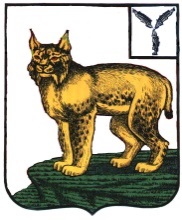 СОБРАНИЕ ДЕПУТАТОВ ТУРКОВСКОГО МУНИЦИПАЛЬНОГО РАЙОНАСАРАТОВСКОЙ ОБЛАСТИРЕШЕНИЕ № 55/1От  23 декабря 2015 года                                  р.п.ТуркиО бюджете муниципального района на 2016 годСтатья 1. Основные характеристики бюджета муниципального района  на 2016 годУтвердить основные характеристики бюджета муниципального района  на     2016 год:1) общий объем доходов в сумме  204379,4  тыс. рублей, в том числе по налоговым и неналоговым доходам 29522,3 тыс. рублей;2) общий объем расходов в сумме  204379,4   тыс. рублей;3) дефицит бюджета в сумме 0,0 тыс. рублей;4) предельный объем муниципального внутреннего долга района на 2016 год в сумме 4500,0 тыс. рублей;5) верхний предел муниципального внутреннего долга района       по состоянию на 1 января 2017 года в сумме 4500,0 тыс. рублей, в том числе верхний предел долга по муниципальным  гарантиям района в размере 0,0 тыс. рублей.Статья 2. Поступление доходов  в бюджет муниципального районаУтвердить поступление доходов  в бюджет муниципального района  на 2016 год согласно приложению 1 к настоящему Решению.Статья 3. Главные администраторы доходов бюджета муниципального района и Турковского муниципального образования,  и главные администраторы источников внутреннего финансирования дефицита бюджета муниципального районаУтвердить на 2016 год: перечень главных администраторов доходов бюджета муниципального района и Турковского муниципального образования  согласно приложению 2 к настоящему  Решению; перечень главных администраторов источников внутреннего финансирования дефицита бюджета муниципального района согласно приложению 3 к настоящему Решению;Статья 4. Особенности администрирования доходов бюджета муниципального района в 2016 году 1. Установить, что информационное взаимодействие между управлением Федерального казначейства по Саратовской области и администраторами доходов бюджета муниципального района может осуществляться через следующие уполномоченные органы: муниципальное  учреждение «Централизованная бухгалтерия муниципальных учреждений культуры Турковского муниципального района»; муниципальное  учреждение «Централизованная бухгалтерия учреждений образования» Турковского муниципального района;муниципальное учреждение «Централизованная бухгалтерия  органов местного самоуправления Турковского муниципального района».Статья 5.  Нормативы распределения доходов между бюджетом  муниципального  района и бюджетами поселений Утвердить на 2016 год: нормативы распределения доходов между бюджетом муниципального района и бюджетами поселений согласно приложению 4 к настоящему Решению. Статья 6. Отчисления части прибыли районных муниципальных унитарных предприятий В бюджет муниципального района  в 2016 году зачисляются 2 процента прибыли районных муниципальных  унитарных предприятий, остающейся после уплаты налогов и иных обязательных платежей.   Статья 7. Бюджетные ассигнования бюджета муниципального района  на 2016 год  Утвердить на 2016 год: общий объем бюджетных ассигнований на исполнение публичных нормативных обязательств в сумме 5278,2 тыс. рублей; объем бюджетных ассигнований дорожного фонда муниципального района в размере 10509,3 тыс. рублей;ведомственную структуру расходов бюджета муниципального района согласно приложению 5 к настоящему Решению;  распределение бюджетных ассигнований по разделам, подразделам, целевым статьям (муниципальным  программам района и непрограммным направлениям деятельности), группам и подгруппам видов расходов классификации расходов бюджета муниципального района  согласно приложению 6 к настоящему Решению; распределение бюджетных ассигнований по целевым статьям (муниципальным  программам района и непрограммным направлениям деятельности), группам и подгруппам видов расходов классификации расходов бюджета муниципального района согласно приложению 7 к настоящему Решению;  перечень муниципальных программ и объемы бюджетных ассигнований на их реализацию согласно приложению 8 к настоящему Решению.Установить случаи предоставления субсидий юридическим лицам (за исключением субсидий муниципальным учреждениям), индивидуальным предпринимателям, физическим лицам - производителям товаров, работ, услуг: - субсидия на возмещение затрат по официальному опубликованию официальной информации и правовых актов органов местного самоуправления Турковского муниципального района.Порядок предоставления субсидии юридическим лицам (за исключением субсидий муниципальным учреждениям), индивидуальным предпринимателям, физическим лицам - производителям товаров, работ, услуг разрабатывается администрацией муниципального района.Статья 8. Межбюджетные трансферты, предоставляемые из  бюджета муниципального района бюджетам поселенийУтвердить на 2016 год межбюджетные трансферты в объеме  1203,3        тыс. рублей, предоставляемые  из бюджета муниципального района бюджетам поселений, в следующих формах: дотация на выравнивание бюджетной обеспеченности поселений района из районного фонда финансовой  поддержки в части, формируемой за счет субвенций из областного бюджета в сумме 480,4 тыс. рублей с распределением согласно приложению 9 к настоящему Решению; дотация на выравнивание бюджетной обеспеченности поселений района из районного фонда финансовой  поддержки в части, формируемой за счет собственных доходов и источников финансирования дефицита бюджета муниципального района  в сумме 343,7 тыс. рублей с распределением согласно приложению 10 к настоящему Решению; иные межбюджетные трансферты бюджетам поселений района на поддержку мер по обеспечению сбалансированности бюджетов поселений  в сумме 379,2 тыс. рублей с распределением согласно приложению 11 к настоящему Решению.Установить критерий выравнивания расчетной бюджетной обеспеченности поселений района на 2016 год в размере 0,610. Статья 9. Источники внутреннего финансирования дефицита бюджета муниципального района, муниципальные внутренние заимствования районаУтвердить на 2016 год: источники внутреннего финансирования дефицита бюджета муниципального района согласно приложению 12 к настоящему Решению;программу муниципальных  внутренних заимствований района согласно приложению 13 к настоящему Решению.               Статья 10. Особенности исполнения  бюджета муниципального района Администрация района обеспечивает направление в 2016 году остатков средств бюджета муниципального района в объеме до 500,0 тыс. рублей, находящихся по состоянию на 1 января 2016 года на едином счете бюджета муниципального района, за исключением целевых средств, полученных из областного бюджета, на покрытие временных кассовых разрывов.        Статья 11. Вступление в силу настоящего РешенияНастоящее Решение вступает в силу с 1 января 2016 года.И.о. главы Турковского муниципального района                                  А.Я. Крапаускас                                                                                                                  Приложение 1                                                                                                                      к решению Собрания депутатов                                                                                                                  Турковского муниципального районаПоступление доходов в бюджет муниципального района на 2016 год                                                                                                                                                        (тыс.рублей)                                                                            Приложение  2                                                                                                                                                                                                                                                                                                                            к решению Собрания депутатов                                                                                           Турковского муниципального районаПеречень главных администраторов доходов бюджета        муниципального района и Турковского муниципального образования  на 2016 год                                                                                                            Приложение   3                                                                                                            к решению Собрания депутатов                                                                                                            Турковского муниципального районаПеречень главных администраторов источников внутреннего финансирования дефицита бюджета муниципального района на 2016 год* Главным администратором может осуществляться администрирование по всем видам кредитов данного вида источника внутреннего финансирования дефицита бюджета.                                                                         Приложение   4                                                                                                                      к решению Собрания депутатов                                                                                                                     Турковского муниципального районаНормативы распределения доходов между бюджетом муниципального района  и бюджетами поселений Турковского муниципального района на 2016 год                                                                                              (в процентах)                                                                                                                              Приложение 5                                                                                                                          к Решению Собрания депутатов                                                                                                                           Турковского муниципального района Ведомственная структура расходов бюджета муниципального района на 2016 год                                                                                                                                                                   (тыс. рублей)                                                                                                                          Приложение 6                                                                                                                          к Решению Собрания депутатов                                                                                                                           Турковского муниципального района  Распределение бюджетных ассигнований по разделам, подразделам, целевым статьям (муниципальным  программам района и непрограммным направлениям деятельности), группам и подгруппам видов расходов классификации расходов бюджета на 2016 год.                                                                                                                                                                (тыс. рублей)                                                                                                                          Приложение 7                                                                                                                          к Решению Собрания депутатов                                                                                                                           Турковского муниципального района Распределение бюджетных ассигнований по целевым статьям (муниципальным  программам района и непрограммным направлениям деятельности), группам и подгруппам видов расходов классификации расходов бюджета на 2016 год                                                                                                                                                                   (тыс. рублей)Приложение   8                                                                                                                   к решению Собрания депутатов                                                                                                                 Турковского муниципального районаПеречень муниципальных программ и объемов бюджетных ассигнований на их реализацию на 2016 год                                                                                                                                                                                                                          (тыс. рублей)Приложение 9                                                                                                                          к Решению Собрания депутатов                                                                                                                           Турковского муниципального района Распределение дотации на выравнивание бюджетной обеспеченности поселений из районного фонда финансовой поддержки в части формируемой за счет субвенции из областного бюджета на 2016 год(тыс. рублей)                                                                                                                          Приложение 10                                                                                                                          к Решению Собрания депутатов                                                                                                                           Турковского муниципального района Распределение дотации на выравнивание бюджетной обеспеченности поселений района из районного фонда финансовой  поддержки в части, формируемой за счет собственных доходов и источников финансирования дефицита бюджета муниципального района  на 2016 год(тыс. рублей) Приложение 11                                                                                                                          к Решению Собрания депутатов                                                                                                                           Турковского муниципального района Распределение иных межбюджетных трансфертов бюджетам поселений района на поддержку мер по обеспечению сбалансированности бюджетов поселений на 2016 год(тыс. рублей)                                                                                                      Приложение 12                                                                                                                          к Решению Собрания депутатов                                                                                                                           Турковского муниципального района Источники внутреннего финансирования дефицита бюджета муниципального района на 2016  год                                                                                                                             тыс. рублей                                                                                                      Приложение 13                                                                                                                          к Решению Собрания депутатов                                                                                                                           Турковского муниципального района Программа муниципальных  внутренних заимствований Турковского района на 2016 год                                                                                                                (тыс. рублей)Код бюджетной классификации Российской ФедерацииКод бюджетной классификации Российской ФедерацииНаименование доходовНаименование доходовНаименование доходовНаименование доходовСуммаВ этой строке ничего не изменять ! ! ! Она должна быть скрытой!В этой строке ничего не изменять ! ! ! Она должна быть скрытой!В этой строке ничего не изменять ! ! ! Она должна быть скрытой!В этой строке ничего не изменять ! ! ! Она должна быть скрытой!000 1 00 00000 00 0000 000 000 1 00 00000 00 0000 000 НАЛОГОВЫЕ И НЕНАЛОГОВЫЕ ДОХОДЫНАЛОГОВЫЕ И НЕНАЛОГОВЫЕ ДОХОДЫНАЛОГОВЫЕ И НЕНАЛОГОВЫЕ ДОХОДЫНАЛОГОВЫЕ И НЕНАЛОГОВЫЕ ДОХОДЫ29522,3000 1 01 00000 00 0000 000000 1 01 00000 00 0000 000НАЛОГИ НА ПРИБЫЛЬ, ДОХОДЫНАЛОГИ НА ПРИБЫЛЬ, ДОХОДЫНАЛОГИ НА ПРИБЫЛЬ, ДОХОДЫНАЛОГИ НА ПРИБЫЛЬ, ДОХОДЫ14867,5000 1 01 02000 01 0000 110000 1 01 02000 01 0000 110Налог на доходы физических лицНалог на доходы физических лицНалог на доходы физических лицНалог на доходы физических лиц14867,5000 1 03 00000 00 0000 000000 1 03 00000 00 0000 000НАЛОГИ НА ТОВАРЫ (РАБОТЫ, УСЛУГИ), РЕАЛИЗУЕМЫЕ НА ТЕРРИТОРИИ РОССИЙСКОЙ ФЕДЕРАЦИИНАЛОГИ НА ТОВАРЫ (РАБОТЫ, УСЛУГИ), РЕАЛИЗУЕМЫЕ НА ТЕРРИТОРИИ РОССИЙСКОЙ ФЕДЕРАЦИИНАЛОГИ НА ТОВАРЫ (РАБОТЫ, УСЛУГИ), РЕАЛИЗУЕМЫЕ НА ТЕРРИТОРИИ РОССИЙСКОЙ ФЕДЕРАЦИИНАЛОГИ НА ТОВАРЫ (РАБОТЫ, УСЛУГИ), РЕАЛИЗУЕМЫЕ НА ТЕРРИТОРИИ РОССИЙСКОЙ ФЕДЕРАЦИИ6451,3000 1 03 02000 01 0000 110000 1 03 02000 01 0000 110Акцизы по подакцизным товарам (продукции), производимым на территории Российской ФедерацииАкцизы по подакцизным товарам (продукции), производимым на территории Российской ФедерацииАкцизы по подакцизным товарам (продукции), производимым на территории Российской ФедерацииАкцизы по подакцизным товарам (продукции), производимым на территории Российской Федерации6451,3000 1 05 00000 00 0000 000          000 1 05 00000 00 0000 000          НАЛОГИ НА СОВОКУПНЫЙ ДОХОДНАЛОГИ НА СОВОКУПНЫЙ ДОХОДНАЛОГИ НА СОВОКУПНЫЙ ДОХОДНАЛОГИ НА СОВОКУПНЫЙ ДОХОД4707,4   000 1 05 02000 00 0000 110   000 1 05 02000 00 0000 110Единый налог на вмененный доход для отделенных видов деятельностиЕдиный налог на вмененный доход для отделенных видов деятельностиЕдиный налог на вмененный доход для отделенных видов деятельностиЕдиный налог на вмененный доход для отделенных видов деятельности2818,2   000 1 05 03000 00 0000 110   000 1 05 03000 00 0000 110Единый сельскохозяйственный налогЕдиный сельскохозяйственный налогЕдиный сельскохозяйственный налогЕдиный сельскохозяйственный налог1889,2000 1 08 00000 00 0000 000 000 1 08 00000 00 0000 000 ГОСУДАРСТВЕННАЯ ПОШЛИНАГОСУДАРСТВЕННАЯ ПОШЛИНАГОСУДАРСТВЕННАЯ ПОШЛИНАГОСУДАРСТВЕННАЯ ПОШЛИНА555,0000 1 11 00000 00 0000 000000 1 11 00000 00 0000 000ДОХОДЫ ОТ ИСПОЛЬЗОВАНИЯ ИМУЩЕСТВА, НАХОДЯЩЕГОСЯ В ГОСУДАРСТВЕННОЙ И МУНИЦИПАЛЬНОЙ СОБСТВЕННОСТИДОХОДЫ ОТ ИСПОЛЬЗОВАНИЯ ИМУЩЕСТВА, НАХОДЯЩЕГОСЯ В ГОСУДАРСТВЕННОЙ И МУНИЦИПАЛЬНОЙ СОБСТВЕННОСТИДОХОДЫ ОТ ИСПОЛЬЗОВАНИЯ ИМУЩЕСТВА, НАХОДЯЩЕГОСЯ В ГОСУДАРСТВЕННОЙ И МУНИЦИПАЛЬНОЙ СОБСТВЕННОСТИДОХОДЫ ОТ ИСПОЛЬЗОВАНИЯ ИМУЩЕСТВА, НАХОДЯЩЕГОСЯ В ГОСУДАРСТВЕННОЙ И МУНИЦИПАЛЬНОЙ СОБСТВЕННОСТИ 1860,6000 1 11 05000 00 0000 120000 1 11 05000 00 0000 120Доходы, получаемые в виде арендной  либо иной платы за передачу в возмездное пользование государственного и муниципального имущества ( за исключением имущества автономных учреждений, а также имущества государственных и муниципальных унитарных предприятий, в том числе казенных )Доходы, получаемые в виде арендной  либо иной платы за передачу в возмездное пользование государственного и муниципального имущества ( за исключением имущества автономных учреждений, а также имущества государственных и муниципальных унитарных предприятий, в том числе казенных )Доходы, получаемые в виде арендной  либо иной платы за передачу в возмездное пользование государственного и муниципального имущества ( за исключением имущества автономных учреждений, а также имущества государственных и муниципальных унитарных предприятий, в том числе казенных )Доходы, получаемые в виде арендной  либо иной платы за передачу в возмездное пользование государственного и муниципального имущества ( за исключением имущества автономных учреждений, а также имущества государственных и муниципальных унитарных предприятий, в том числе казенных ) 1860,6000 1 11 05013 10 0000 120000 1 11 05013 10 0000 120Доходы, получаемые в виде арендной платы за земельные участки, государственная собственность на которые не разграничена и которые расположены в границах сельских поселений, а также средства от продажи права на заключение договоров аренды указанных земельных участковДоходы, получаемые в виде арендной платы за земельные участки, государственная собственность на которые не разграничена и которые расположены в границах сельских поселений, а также средства от продажи права на заключение договоров аренды указанных земельных участковДоходы, получаемые в виде арендной платы за земельные участки, государственная собственность на которые не разграничена и которые расположены в границах сельских поселений, а также средства от продажи права на заключение договоров аренды указанных земельных участковДоходы, получаемые в виде арендной платы за земельные участки, государственная собственность на которые не разграничена и которые расположены в границах сельских поселений, а также средства от продажи права на заключение договоров аренды указанных земельных участков1169,0000 1 11 05013 13 0000 120000 1 11 05013 13 0000 120Доходы, получаемые в виде арендной платы за земельные участки, государственная собственность на которые не разграничена и которые расположены в границах городских поселений, а также средства от продажи права на заключение договоров аренды указанных земельных участковДоходы, получаемые в виде арендной платы за земельные участки, государственная собственность на которые не разграничена и которые расположены в границах городских поселений, а также средства от продажи права на заключение договоров аренды указанных земельных участковДоходы, получаемые в виде арендной платы за земельные участки, государственная собственность на которые не разграничена и которые расположены в границах городских поселений, а также средства от продажи права на заключение договоров аренды указанных земельных участковДоходы, получаемые в виде арендной платы за земельные участки, государственная собственность на которые не разграничена и которые расположены в границах городских поселений, а также средства от продажи права на заключение договоров аренды указанных земельных участков150,6000 1 11 05035 05 0000 120000 1 11 05035 05 0000 120Доходы от сдачи в аренду имущества, находящегося в оперативном управлении  органов управления муниципальных районов и созданных ими учреждений  ( за исключением имущества муниципальных автономных учреждений )Доходы от сдачи в аренду имущества, находящегося в оперативном управлении  органов управления муниципальных районов и созданных ими учреждений  ( за исключением имущества муниципальных автономных учреждений )Доходы от сдачи в аренду имущества, находящегося в оперативном управлении  органов управления муниципальных районов и созданных ими учреждений  ( за исключением имущества муниципальных автономных учреждений )Доходы от сдачи в аренду имущества, находящегося в оперативном управлении  органов управления муниципальных районов и созданных ими учреждений  ( за исключением имущества муниципальных автономных учреждений )541,0000 1 12 00000 00 0000 000000 1 12 00000 00 0000 000ПЛАТЕЖИ ПРИ ПОЛЬЗОВАНИИ ПРИРОДНЫМИ РЕСУРСАМИПЛАТЕЖИ ПРИ ПОЛЬЗОВАНИИ ПРИРОДНЫМИ РЕСУРСАМИПЛАТЕЖИ ПРИ ПОЛЬЗОВАНИИ ПРИРОДНЫМИ РЕСУРСАМИПЛАТЕЖИ ПРИ ПОЛЬЗОВАНИИ ПРИРОДНЫМИ РЕСУРСАМИ67,2000 1 12 01000 01 0000 120000 1 12 01000 01 0000 120Плата за негативное воздействие на окружающую средуПлата за негативное воздействие на окружающую средуПлата за негативное воздействие на окружающую средуПлата за негативное воздействие на окружающую среду67,2000 1 13 00000 00 0000 000000 1 13 00000 00 0000 000Доходы от оказания платных услуг и компенсации затрат государстваДоходы от оказания платных услуг и компенсации затрат государстваДоходы от оказания платных услуг и компенсации затрат государстваДоходы от оказания платных услуг и компенсации затрат государства15,0000 114 00000 00 0000 000000 114 00000 00 0000 000ДОХОДЫ ОТ ПРОДАЖИ МАТЕРИАЛЬНЫХ И НЕМАТЕРИАЛЬНЫХ АКТИВОВДОХОДЫ ОТ ПРОДАЖИ МАТЕРИАЛЬНЫХ И НЕМАТЕРИАЛЬНЫХ АКТИВОВДОХОДЫ ОТ ПРОДАЖИ МАТЕРИАЛЬНЫХ И НЕМАТЕРИАЛЬНЫХ АКТИВОВДОХОДЫ ОТ ПРОДАЖИ МАТЕРИАЛЬНЫХ И НЕМАТЕРИАЛЬНЫХ АКТИВОВ235,0000 1 16 00000 00 0000 000000 1 16 00000 00 0000 000ШТРАФЫ, САНКЦИИ, ВОЗМЕЩЕНИЕ УЩЕРБАШТРАФЫ, САНКЦИИ, ВОЗМЕЩЕНИЕ УЩЕРБАШТРАФЫ, САНКЦИИ, ВОЗМЕЩЕНИЕ УЩЕРБАШТРАФЫ, САНКЦИИ, ВОЗМЕЩЕНИЕ УЩЕРБА763,3-КОНЕЦ-Добавляйте показатели только выше, оставляя последнюю строчку пустой !!!000 2 02 00000 00 0000 000Безвозмездные поступления от других бюджетов бюджетной системы Российской ФедерацииБезвозмездные поступления от других бюджетов бюджетной системы Российской ФедерацииБезвозмездные поступления от других бюджетов бюджетной системы Российской Федерации174857,1174857,1000 2 02 01000 00 0000 151Дотации бюджетам субъектов Российской Федерации и  муниципальных образованийДотации бюджетам субъектов Российской Федерации и  муниципальных образованийДотации бюджетам субъектов Российской Федерации и  муниципальных образований61307,361307,3000 2 02 01001 05 0002 151Дотация бюджетам муниципальных  районов  на выравнивание  бюджетной обеспеченности  муниципальных районов ( городских округов)области Дотация бюджетам муниципальных  районов  на выравнивание  бюджетной обеспеченности  муниципальных районов ( городских округов)области Дотация бюджетам муниципальных  районов  на выравнивание  бюджетной обеспеченности  муниципальных районов ( городских округов)области 35608,335608,3000 2 02 01003 05 0000 151Дотации бюджетам муниципальных районов на поддержку мер по обеспечению сбалансированности бюджетовДотации бюджетам муниципальных районов на поддержку мер по обеспечению сбалансированности бюджетовДотации бюджетам муниципальных районов на поддержку мер по обеспечению сбалансированности бюджетов25699,025699,0000 2 02 02000 00 0000 151Субсидии бюджетам бюджетной системы Российской  Федерации (межбюджетные субсидии)Субсидии бюджетам бюджетной системы Российской  Федерации (межбюджетные субсидии)Субсидии бюджетам бюджетной системы Российской  Федерации (межбюджетные субсидии)4057,94057,9000 2 02  02999 05 0063 151Субсидия бюджетам муниципальных районов области на капитальный ремонт, ремонт и содержание автомобильных дорог общего пользования местного значения за счет средств областного дорожного фондаСубсидия бюджетам муниципальных районов области на капитальный ремонт, ремонт и содержание автомобильных дорог общего пользования местного значения за счет средств областного дорожного фондаСубсидия бюджетам муниципальных районов области на капитальный ремонт, ремонт и содержание автомобильных дорог общего пользования местного значения за счет средств областного дорожного фонда4057,94057,9000 2 02 03000 00 0000 151Субвенции бюджетам субъектов Российской Федерации и муниципальных образованийСубвенции бюджетам субъектов Российской Федерации и муниципальных образованийСубвенции бюджетам субъектов Российской Федерации и муниципальных образований 100749,0 100749,0000 2 02 03024 05 0001 151Субвенции бюджетам муниципальных районов области на финансовое обеспечение образовательной деятельности муниципальных общеобразовательных учрежденийСубвенции бюджетам муниципальных районов области на финансовое обеспечение образовательной деятельности муниципальных общеобразовательных учрежденийСубвенции бюджетам муниципальных районов области на финансовое обеспечение образовательной деятельности муниципальных общеобразовательных учреждений76573,076573,0000 2 02 03024 05 0003 151Субвенции бюджетам муниципальных районов области на осуществление органами местного самоуправления  государственных  полномочий по созданию и организации деятельности комиссий по делам несовершеннолетних и защите их правСубвенции бюджетам муниципальных районов области на осуществление органами местного самоуправления  государственных  полномочий по созданию и организации деятельности комиссий по делам несовершеннолетних и защите их правСубвенции бюджетам муниципальных районов области на осуществление органами местного самоуправления  государственных  полномочий по созданию и организации деятельности комиссий по делам несовершеннолетних и защите их прав203,8203,8000 2 02 03024 05 0004 151Субвенции бюджетам муниципальных районов области на осуществление органами местного самоуправления отдельных государственных полномочий по санкционированию финансовыми органами муниципальных образований Саратовской области кассовых выплат получателям средств областного бюджета,  областным государственным автономным и бюджетным учреждениям, расположенным на территориях муниципальных образований областиСубвенции бюджетам муниципальных районов области на осуществление органами местного самоуправления отдельных государственных полномочий по санкционированию финансовыми органами муниципальных образований Саратовской области кассовых выплат получателям средств областного бюджета,  областным государственным автономным и бюджетным учреждениям, расположенным на территориях муниципальных образований областиСубвенции бюджетам муниципальных районов области на осуществление органами местного самоуправления отдельных государственных полномочий по санкционированию финансовыми органами муниципальных образований Саратовской области кассовых выплат получателям средств областного бюджета,  областным государственным автономным и бюджетным учреждениям, расположенным на территориях муниципальных образований области383,7383,7000 2 02 03024 05 0007 151Субвенция бюджетам муниципальных районов области на исполнение государственных полномочий по расчету и предоставлению дотаций поселениямСубвенция бюджетам муниципальных районов области на исполнение государственных полномочий по расчету и предоставлению дотаций поселениямСубвенция бюджетам муниципальных районов области на исполнение государственных полномочий по расчету и предоставлению дотаций поселениям480,4480,4000 2 02 03024 05 0008 151Субвенции бюджетам муниципальных районов области  на осуществление органами местного самоуправления государственных полномочий по образованию и обеспечению деятельности административных комиссий, определению перечня должностных лиц, уполномоченных составлять протоколы об административных правонарушенияхСубвенции бюджетам муниципальных районов области  на осуществление органами местного самоуправления государственных полномочий по образованию и обеспечению деятельности административных комиссий, определению перечня должностных лиц, уполномоченных составлять протоколы об административных правонарушенияхСубвенции бюджетам муниципальных районов области  на осуществление органами местного самоуправления государственных полномочий по образованию и обеспечению деятельности административных комиссий, определению перечня должностных лиц, уполномоченных составлять протоколы об административных правонарушениях195,2195,2000 2 02 03024 05 0009 151Субвенции бюджетам муниципальных районов на осуществление органами местного самоуправления отдельных государственных полномочий по осуществлению деятельности по опеке и попечительству в отношении несовершеннолетних граждан в части расходов на оплату труда, уплату страховых взносов по обязательному социальному страхованию в государственные внебюджетные фонды Российской Федерации, обеспечение деятельности штатных работниковСубвенции бюджетам муниципальных районов на осуществление органами местного самоуправления отдельных государственных полномочий по осуществлению деятельности по опеке и попечительству в отношении несовершеннолетних граждан в части расходов на оплату труда, уплату страховых взносов по обязательному социальному страхованию в государственные внебюджетные фонды Российской Федерации, обеспечение деятельности штатных работниковСубвенции бюджетам муниципальных районов на осуществление органами местного самоуправления отдельных государственных полномочий по осуществлению деятельности по опеке и попечительству в отношении несовершеннолетних граждан в части расходов на оплату труда, уплату страховых взносов по обязательному социальному страхованию в государственные внебюджетные фонды Российской Федерации, обеспечение деятельности штатных работников185,0185,0000 2 02 03024 05  0010 151Субвенции бюджетам муниципальных районов  области на осуществление органами местного самоуправления государственных полномочий по организации  предоставления гражданам субсидий на оплату жилого помещения и коммунальных услугСубвенции бюджетам муниципальных районов  области на осуществление органами местного самоуправления государственных полномочий по организации  предоставления гражданам субсидий на оплату жилого помещения и коммунальных услугСубвенции бюджетам муниципальных районов  области на осуществление органами местного самоуправления государственных полномочий по организации  предоставления гражданам субсидий на оплату жилого помещения и коммунальных услуг197,0197,000 2 02 03024 05 0011 151Субвенции бюджетам муниципальных районов  области на осуществление органами местного самоуправления отдельных государственных полномочий по осуществлению деятельности по опеке и попечительству в отношении совершеннолетних гражданСубвенции бюджетам муниципальных районов  области на осуществление органами местного самоуправления отдельных государственных полномочий по осуществлению деятельности по опеке и попечительству в отношении совершеннолетних гражданСубвенции бюджетам муниципальных районов  области на осуществление органами местного самоуправления отдельных государственных полномочий по осуществлению деятельности по опеке и попечительству в отношении совершеннолетних граждан207,1207,1000 2 02 03024 05 0012 151Субвенции бюджетам муниципальных районов области на осуществление органами местного самоуправления государственных полномочий  по организации  предоставления компенсации  родительской платы  за присмотр и уход за детьми  в образовательных организациях, реализующих основную общеобразовательную программу дошкольного образованияСубвенции бюджетам муниципальных районов области на осуществление органами местного самоуправления государственных полномочий  по организации  предоставления компенсации  родительской платы  за присмотр и уход за детьми  в образовательных организациях, реализующих основную общеобразовательную программу дошкольного образованияСубвенции бюджетам муниципальных районов области на осуществление органами местного самоуправления государственных полномочий  по организации  предоставления компенсации  родительской платы  за присмотр и уход за детьми  в образовательных организациях, реализующих основную общеобразовательную программу дошкольного образования32,832,800 2 02 03024 05 0014 151Субвенции бюджетам муниципальных районов области  на компенсацию  родительской платы за присмотр и уход за детьми в  образовательных организациях, реализующих основную общеобразовательную программу дошкольного образованияСубвенции бюджетам муниципальных районов области  на компенсацию  родительской платы за присмотр и уход за детьми в  образовательных организациях, реализующих основную общеобразовательную программу дошкольного образованияСубвенции бюджетам муниципальных районов области  на компенсацию  родительской платы за присмотр и уход за детьми в  образовательных организациях, реализующих основную общеобразовательную программу дошкольного образования381,6381,6000 2 02 03024 05 0015 151Субвенции бюджетам муниципальных районов области  на осуществление органами местного самоуправления отдельных государственных полномочий по государственному управлению охраной трудаСубвенции бюджетам муниципальных районов области  на осуществление органами местного самоуправления отдельных государственных полномочий по государственному управлению охраной трудаСубвенции бюджетам муниципальных районов области  на осуществление органами местного самоуправления отдельных государственных полномочий по государственному управлению охраной труда195,0195,0000 2 02 03024 05 0016 151Субвенции бюджетам муниципальных районов области на осуществление органами местного самоуправления государственных полномочий по предоставлению гражданам субсидий на оплату жилого помещения и коммунальных услуг Субвенции бюджетам муниципальных районов области на осуществление органами местного самоуправления государственных полномочий по предоставлению гражданам субсидий на оплату жилого помещения и коммунальных услуг Субвенции бюджетам муниципальных районов области на осуществление органами местного самоуправления государственных полномочий по предоставлению гражданам субсидий на оплату жилого помещения и коммунальных услуг 4770,14770,1000 2 02 03024 05 0027 151Субвенции бюджетам муниципальных районов области на  предоставление питания отдельным категориям обучающихся в муниципальных образовательных организациях, реализующих образовательные программы начального общего, основного общего и среднего общего образованияСубвенции бюджетам муниципальных районов области на  предоставление питания отдельным категориям обучающихся в муниципальных образовательных организациях, реализующих образовательные программы начального общего, основного общего и среднего общего образованияСубвенции бюджетам муниципальных районов области на  предоставление питания отдельным категориям обучающихся в муниципальных образовательных организациях, реализующих образовательные программы начального общего, основного общего и среднего общего образования1642,41642,4000 2 02 03024 05 0028 151Субвенции бюджетам муниципальных районов области на  частичное  финансирование  расходов на присмотр и уход за детьми дошкольного возраста в муниципальных образовательных организациях,  реализующих основную общеобразовательную программу дошкольного образованияСубвенции бюджетам муниципальных районов области на  частичное  финансирование  расходов на присмотр и уход за детьми дошкольного возраста в муниципальных образовательных организациях,  реализующих основную общеобразовательную программу дошкольного образованияСубвенции бюджетам муниципальных районов области на  частичное  финансирование  расходов на присмотр и уход за детьми дошкольного возраста в муниципальных образовательных организациях,  реализующих основную общеобразовательную программу дошкольного образования509,3509,3000 2 02 03024 05 0029 151Субвенции бюджетам муниципальных районов области на осуществление органами местного самоуправления государственных полномочий по организации предоставления питания отдельным категориям обучающихся в муниципальных образовательных организациях, реализующих  образовательные программы начального общего, основного общего и среднего общего образования, и частичному финансированию расходов на присмотр и уход за детьми дошкольного возраста в муниципальных образовательных организациях, реализующих основную общеобразовательную программу дошкольного образованияСубвенции бюджетам муниципальных районов области на осуществление органами местного самоуправления государственных полномочий по организации предоставления питания отдельным категориям обучающихся в муниципальных образовательных организациях, реализующих  образовательные программы начального общего, основного общего и среднего общего образования, и частичному финансированию расходов на присмотр и уход за детьми дошкольного возраста в муниципальных образовательных организациях, реализующих основную общеобразовательную программу дошкольного образованияСубвенции бюджетам муниципальных районов области на осуществление органами местного самоуправления государственных полномочий по организации предоставления питания отдельным категориям обучающихся в муниципальных образовательных организациях, реализующих  образовательные программы начального общего, основного общего и среднего общего образования, и частичному финансированию расходов на присмотр и уход за детьми дошкольного возраста в муниципальных образовательных организациях, реализующих основную общеобразовательную программу дошкольного образования46,346,3000 2 02 03024 05 0037 151Субвенции бюджетам муниципальных районов области на финансовое  обеспечение образовательной деятельности муниципальных дошкольных образовательных организаций Субвенции бюджетам муниципальных районов области на финансовое  обеспечение образовательной деятельности муниципальных дошкольных образовательных организаций Субвенции бюджетам муниципальных районов области на финансовое  обеспечение образовательной деятельности муниципальных дошкольных образовательных организаций 14704,514704,5000 2 02 03024 05 0039 151Субвенции бюджетам муниципальных районов области на осуществление органами местного самоуправления отдельных государственных полномочий на организацию проведения мероприятий по отлову и содержанию безнадзорных животныхСубвенции бюджетам муниципальных районов области на осуществление органами местного самоуправления отдельных государственных полномочий на организацию проведения мероприятий по отлову и содержанию безнадзорных животныхСубвенции бюджетам муниципальных районов области на осуществление органами местного самоуправления отдельных государственных полномочий на организацию проведения мероприятий по отлову и содержанию безнадзорных животных41,441,4000 2 02 03024 05 0040 151Субвенции бюджетам муниципальных районов области на проведение мероприятий по отлову и содержанию безнадзорных животныхСубвенции бюджетам муниципальных районов области на проведение мероприятий по отлову и содержанию безнадзорных животныхСубвенции бюджетам муниципальных районов области на проведение мероприятий по отлову и содержанию безнадзорных животных0,40,4000 2 02 04000 00 0000 151Иные межбюджетные трансфертыИные межбюджетные трансфертыИные межбюджетные трансферты8742,98742,9000 2 02 04025 05 0000 151 Межбюджетные трансферты, передаваемые бюджетам муниципальных районов на комплектование книжных фондов библиотек муниципальных образований  Межбюджетные трансферты, передаваемые бюджетам муниципальных районов на комплектование книжных фондов библиотек муниципальных образований  Межбюджетные трансферты, передаваемые бюджетам муниципальных районов на комплектование книжных фондов библиотек муниципальных образований 4,04,0 000 2 02 04014 05 0022 151Межбюджетные трансферты, передаваемые бюджету муниципального района  на исполнение переданных полномочий по организации проведения официальных физкультурно-оздоровительных и спортивных мероприятийМежбюджетные трансферты, передаваемые бюджету муниципального района  на исполнение переданных полномочий по организации проведения официальных физкультурно-оздоровительных и спортивных мероприятийМежбюджетные трансферты, передаваемые бюджету муниципального района  на исполнение переданных полномочий по организации проведения официальных физкультурно-оздоровительных и спортивных мероприятий421,5 421,5  000 2 02 04014 05 0028 151Межбюджетные трансферты, передаваемые бюджету муниципального района  на исполнение переданных полномочий по содействию в развитии сельскохозяйственного производства, созданию условий для развития малого и среднего предпринимательстваМежбюджетные трансферты, передаваемые бюджету муниципального района  на исполнение переданных полномочий по содействию в развитии сельскохозяйственного производства, созданию условий для развития малого и среднего предпринимательстваМежбюджетные трансферты, передаваемые бюджету муниципального района  на исполнение переданных полномочий по содействию в развитии сельскохозяйственного производства, созданию условий для развития малого и среднего предпринимательства421,5 421,5 000  2 02 04014 05 0027 151Межбюджетные трансферты, передаваемые бюджету муниципального района на исполнение переданных полномочий по формированию и исполнению бюджетов поселений Межбюджетные трансферты, передаваемые бюджету муниципального района на исполнение переданных полномочий по формированию и исполнению бюджетов поселений Межбюджетные трансферты, передаваемые бюджету муниципального района на исполнение переданных полномочий по формированию и исполнению бюджетов поселений 1821,51821,5000  2 02  04041 05  0000  151Межбюджетные трансферты, передаваемые бюджетам муниципальных районов, на подключение общедоступных библиотек Российской Федерации к сети Интернет и развитие системы библиотечного дела с учетом задачи расширения информационных технологий и оцифровкиМежбюджетные трансферты, передаваемые бюджетам муниципальных районов, на подключение общедоступных библиотек Российской Федерации к сети Интернет и развитие системы библиотечного дела с учетом задачи расширения информационных технологий и оцифровкиМежбюджетные трансферты, передаваемые бюджетам муниципальных районов, на подключение общедоступных библиотек Российской Федерации к сети Интернет и развитие системы библиотечного дела с учетом задачи расширения информационных технологий и оцифровки74,474,4000 2 02  04999 05 0002  151Иные межбюджетные трансферты нецелевой направленностиИные межбюджетные трансферты нецелевой направленностиИные межбюджетные трансферты нецелевой направленности6000,0 6000,0 Всего доходовВсего доходовВсего доходов204379,4204379,4Код главного администратораКод бюджетной классификацииКод главного администратораКод главного администратораКод бюджетной классификацииКод главного администратора052УПРАВЛЕНИЕ ОБРАЗОВАНИЯ АДМИНИСТРАЦИИ ТУРКОВСКОГО МУНИЦИПАЛЬНОГО РАЙОНАУПРАВЛЕНИЕ ОБРАЗОВАНИЯ АДМИНИСТРАЦИИ ТУРКОВСКОГО МУНИЦИПАЛЬНОГО РАЙОНАУПРАВЛЕНИЕ ОБРАЗОВАНИЯ АДМИНИСТРАЦИИ ТУРКОВСКОГО МУНИЦИПАЛЬНОГО РАЙОНА0521 13 01995 05 0000 130Прочие доходы от оказания платных услуг (работ) получателями средств бюджетов муниципальных районовПрочие доходы от оказания платных услуг (работ) получателями средств бюджетов муниципальных районов0521 13 02065 05 0000 130Доходы, поступающие в порядке возмещения расходов, понесенных в связи с эксплуатацией имущества муниципальных районовДоходы, поступающие в порядке возмещения расходов, понесенных в связи с эксплуатацией имущества муниципальных районов0521 13 02995 05 0000 130Прочие доходы от компенсации затрат бюджетов муниципальных районовПрочие доходы от компенсации затрат бюджетов муниципальных районов0521 16 23051 05 0000 140Доходы от возмещения ущерба при возникновении страховых случаев по обязательному страхованию гражданской ответственности, когда выгодоприобретателями  выступают получатели средств бюджетов муниципальных районовДоходы от возмещения ущерба при возникновении страховых случаев по обязательному страхованию гражданской ответственности, когда выгодоприобретателями  выступают получатели средств бюджетов муниципальных районов0521 16 33050 05 0000 140Денежные взыскания (штрафы) за нарушение законодательства Российской Федерации о контрактной системе в сфере закупок товаров, работ, услуг для обеспечения государственных и муниципальных нужд для нужд муниципальных районовДенежные взыскания (штрафы) за нарушение законодательства Российской Федерации о контрактной системе в сфере закупок товаров, работ, услуг для обеспечения государственных и муниципальных нужд для нужд муниципальных районов0521 17 01050 05 0000 180Невыясненные поступления, зачисляемые в бюджеты муниципальных районовНевыясненные поступления, зачисляемые в бюджеты муниципальных районов062  Администрация Турковского муниципального района Саратовской области  Администрация Турковского муниципального района Саратовской области  Администрация Турковского муниципального района Саратовской области0621 08 04020 01 1000 110Государственная пошлина за совершение нотариальных действий должностными лицами органов местного самоуправления, уполномоченными в соответствии с законодательными актами Российской Федерации на совершение нотариальных действийГосударственная пошлина за совершение нотариальных действий должностными лицами органов местного самоуправления, уполномоченными в соответствии с законодательными актами Российской Федерации на совершение нотариальных действий0621 08 04020 01 4000 110Государственная пошлина за совершение нотариальных действий должностными лицами органов местного самоуправления, уполномоченными в соответствии с законодательными актами Российской Федерации на совершение нотариальных действийГосударственная пошлина за совершение нотариальных действий должностными лицами органов местного самоуправления, уполномоченными в соответствии с законодательными актами Российской Федерации на совершение нотариальных действий0621 08 07175 01 1000 110Государственная пошлина за выдачу органом местного самоуправления поселения специального разрешения на движение по автомобильным дорогам транспортных средств, осуществляющих перевозки опасных, тяжеловесных и (или) крупногабаритных грузов, зачисляемая в бюджеты поселенийГосударственная пошлина за выдачу органом местного самоуправления поселения специального разрешения на движение по автомобильным дорогам транспортных средств, осуществляющих перевозки опасных, тяжеловесных и (или) крупногабаритных грузов, зачисляемая в бюджеты поселений0621 08 07175 01 4000 110Государственная пошлина за выдачу органом местного самоуправления поселения специального разрешения на движение по автомобильным дорогам транспортных средств, осуществляющих перевозки опасных, тяжеловесных и (или) крупногабаритных грузов, зачисляемая в бюджеты поселенийГосударственная пошлина за выдачу органом местного самоуправления поселения специального разрешения на движение по автомобильным дорогам транспортных средств, осуществляющих перевозки опасных, тяжеловесных и (или) крупногабаритных грузов, зачисляемая в бюджеты поселений0621 11 05013 10 0001 120Доходы от передачи в аренду земельных участков, государственная собственность на которые не разграничена и которые расположены в границах сельских  поселений, а также средства от продажи права на заключение договоров аренды указанных земельных участковДоходы от передачи в аренду земельных участков, государственная собственность на которые не разграничена и которые расположены в границах сельских  поселений, а также средства от продажи права на заключение договоров аренды указанных земельных участков0621 11 05013 10 0002 120Доходы от передачи в аренду земельных участков, государственная собственность на которые не разграничена и которые расположены в границах сельских  поселений, а также средства от продажи права на заключение договоров аренды указанных земельных участков(пени по соответствующему платежу)Доходы от передачи в аренду земельных участков, государственная собственность на которые не разграничена и которые расположены в границах сельских  поселений, а также средства от продажи права на заключение договоров аренды указанных земельных участков(пени по соответствующему платежу)0621 11 05013 10 0003 120Доходы от передачи в аренду земельных участков, государственная собственность на которые не разграничена и которые расположены в границах сельских  поселений, а также средства от продажи права на заключение договоров аренды указанных земельных участков(штрафы по соответствующему платежу)Доходы от передачи в аренду земельных участков, государственная собственность на которые не разграничена и которые расположены в границах сельских  поселений, а также средства от продажи права на заключение договоров аренды указанных земельных участков(штрафы по соответствующему платежу)0621 11 05013 13 0001 120Доходы от передачи в аренду земельных участков, государственная собственность на которые не разграничена и которые расположены в границах городских  поселений, а также средства от продажи права на заключение договоров аренды указанных земельных участковДоходы от передачи в аренду земельных участков, государственная собственность на которые не разграничена и которые расположены в границах городских  поселений, а также средства от продажи права на заключение договоров аренды указанных земельных участков0621 11 05013 13 0002 120Доходы от передачи в аренду земельных участков, государственная собственность на которые не разграничена и которые расположены в границах городских  поселений, а также средства от продажи права на заключение договоров аренды указанных земельных участков(пени по соответствующему платежу)Доходы от передачи в аренду земельных участков, государственная собственность на которые не разграничена и которые расположены в границах городских  поселений, а также средства от продажи права на заключение договоров аренды указанных земельных участков(пени по соответствующему платежу)0621 11 05013 13 0003 120Доходы от передачи в аренду земельных участков, государственная собственность на которые не разграничена и которые расположены в границах городских  поселений, а также средства от продажи права на заключение договоров аренды указанных земельных участков(штрафы по соответствующему платежу)Доходы от передачи в аренду земельных участков, государственная собственность на которые не разграничена и которые расположены в границах городских  поселений, а также средства от продажи права на заключение договоров аренды указанных земельных участков(штрафы по соответствующему платежу)0621 11 05035 05 0000 120Доходы от сдачи в аренду имущества, находящегося в  оперативном управлении органов управления муниципальных районов и созданных ими учреждений  (за исключением имущества муниципальных бюджетных и  автономных учреждений)Доходы от сдачи в аренду имущества, находящегося в  оперативном управлении органов управления муниципальных районов и созданных ими учреждений  (за исключением имущества муниципальных бюджетных и  автономных учреждений)0621 13 01995 05 0000 130Прочие доходы от оказания платных услуг (работ) получателями средств бюджетов муниципальных районовПрочие доходы от оказания платных услуг (работ) получателями средств бюджетов муниципальных районов0621 13 02065 05 0000 130Доходы, поступающие в порядке возмещения расходов, понесенных в связи с эксплуатацией имущества муниципальных районовДоходы, поступающие в порядке возмещения расходов, понесенных в связи с эксплуатацией имущества муниципальных районов0621 13 02995 05 0000 130Прочие доходы от компенсации затрат бюджетов муниципальных районовПрочие доходы от компенсации затрат бюджетов муниципальных районов0621 13 02995 10 0000 130Прочие доходы от компенсации затрат бюджетов поселенийПрочие доходы от компенсации затрат бюджетов поселений0621 14 01050 05 0000 410Доходы  от продажи квартир, находящихся в собственности муниципальных районовДоходы  от продажи квартир, находящихся в собственности муниципальных районов0621 14 02053 05 0000 410Доходы от реализации иного имущества, находящегося в собственности муниципальных районов ( за исключением имущества муниципальных бюджетных и автономных учреждений, а также имущества муниципальных унитарных предприятий, в том числе казенных), в части реализации основных средств по указанному имуществу Доходы от реализации иного имущества, находящегося в собственности муниципальных районов ( за исключением имущества муниципальных бюджетных и автономных учреждений, а также имущества муниципальных унитарных предприятий, в том числе казенных), в части реализации основных средств по указанному имуществу 0621 14 02053 13 0000 410Доходы от реализации иного имущества, находящегося в собственности муниципальных районов ( за исключением имущества муниципальных бюджетных и автономных учреждений, а также имущества муниципальных унитарных предприятий, в том числе казенных), в части реализации основных средств по указанному имуществуДоходы от реализации иного имущества, находящегося в собственности муниципальных районов ( за исключением имущества муниципальных бюджетных и автономных учреждений, а также имущества муниципальных унитарных предприятий, в том числе казенных), в части реализации основных средств по указанному имуществу0621 14 06013 10 0000 430Доходы от продажи земельных участков, государственная собственность на которые не разграничена и которые расположены в границах сельских поселенийДоходы от продажи земельных участков, государственная собственность на которые не разграничена и которые расположены в границах сельских поселений0621 14 06013 13 0000 430Доходы от продажи земельных участков, государственная собственность на которые не разграничена и которые расположены в границах городских поселенийДоходы от продажи земельных участков, государственная собственность на которые не разграничена и которые расположены в границах городских поселений0621 14 06025 05 0000 430Доходы от продажи земельных участков, находящихся в собственности муниципальных районов (за исключением земельных участков муниципальных бюджетных и автономных учреждений)Доходы от продажи земельных участков, находящихся в собственности муниципальных районов (за исключением земельных участков муниципальных бюджетных и автономных учреждений)	0621 16 23051 05 0000 140Доходы от возмещения ущерба при возникновении страховых случаев по обязательному страхованию гражданской ответственности, когда выгодоприобретателями  выступают получатели средств бюджетов муниципальных районовДоходы от возмещения ущерба при возникновении страховых случаев по обязательному страхованию гражданской ответственности, когда выгодоприобретателями  выступают получатели средств бюджетов муниципальных районов	0621 16 23051 10 0000 140Доходы от возмещения ущерба при возникновении страховых случаев по обязательному страхованию гражданской ответственности, когда выгодоприобретателями  выступают получатели средств бюджетов поселенийДоходы от возмещения ущерба при возникновении страховых случаев по обязательному страхованию гражданской ответственности, когда выгодоприобретателями  выступают получатели средств бюджетов поселений      0621 16 33050 05 0000 140Денежные взыскания (штрафы) за нарушение законодательства Российской Федерации о контрактной системе в сфере закупок товаров, работ, услуг для обеспечения государственных и муниципальных нужд для нужд муниципальных районовДенежные взыскания (штрафы) за нарушение законодательства Российской Федерации о контрактной системе в сфере закупок товаров, работ, услуг для обеспечения государственных и муниципальных нужд для нужд муниципальных районов0621 16 90050 05 0000 140Прочие поступления от денежных взысканий (штрафов) и иных сумм в возмещение ущерба, зачисляемые в бюджеты муниципальных районов Прочие поступления от денежных взысканий (штрафов) и иных сумм в возмещение ущерба, зачисляемые в бюджеты муниципальных районов 0621 16 90050 10 0000 140Прочие поступления от денежных взысканий (штрафов) и иных сумм в возмещение ущерба, зачисляемые в бюджеты поселенийПрочие поступления от денежных взысканий (штрафов) и иных сумм в возмещение ущерба, зачисляемые в бюджеты поселений0621 17 01050 05 0000 180Невыясненные поступления, зачисляемые в бюджеты муниципальных районовНевыясненные поступления, зачисляемые в бюджеты муниципальных районов0621 17 01050 10 0000 180Невыясненные поступления, зачисляемые в бюджеты поселенийНевыясненные поступления, зачисляемые в бюджеты поселений0622 02 03007 05 0000 151Субвенции бюджетам муниципальных районов на осуществление государственных полномочий по составлению (изменению) списков кандидатов в присяжные заседатели федеральных судов общей юрисдикции в Российской ФедерацииСубвенции бюджетам муниципальных районов на осуществление государственных полномочий по составлению (изменению) списков кандидатов в присяжные заседатели федеральных судов общей юрисдикции в Российской Федерации0622 02 03015 05 0000 151Субвенции бюджетам муниципальных районов области на осуществление органами местного самоуправления полномочий по первичному воинскому учету на территориях, где отсутствуют военные комиссариатыСубвенции бюджетам муниципальных районов области на осуществление органами местного самоуправления полномочий по первичному воинскому учету на территориях, где отсутствуют военные комиссариаты0622 02 04025 05 0000 151 Межбюджетные трансферты, передаваемые бюджетам муниципальных районов на комплектование книжных фондов библиотек муниципальных образований  Межбюджетные трансферты, передаваемые бюджетам муниципальных районов на комплектование книжных фондов библиотек муниципальных образований 0622 02 04041 05 0000 151Межбюджетные трансферты, передаваемые бюджетам муниципальных районов, на подключение общедоступных библиотек Российской Федерации к сети Интернет и развитие системы библиотечного дела с учетом задачи расширения информационных технологий и оцифровкиМежбюджетные трансферты, передаваемые бюджетам муниципальных районов, на подключение общедоступных библиотек Российской Федерации к сети Интернет и развитие системы библиотечного дела с учетом задачи расширения информационных технологий и оцифровки0622 19 05000 10 0000 151Возврат остатков субсидий, субвенций и иных межбюджетных трансфертов, имеющих целевое назначение, прошлых лет из бюджетов поселенийВозврат остатков субсидий, субвенций и иных межбюджетных трансфертов, имеющих целевое назначение, прошлых лет из бюджетов поселений063Финансовое управление администрации Турковского муниципального района Саратовской областиФинансовое управление администрации Турковского муниципального района Саратовской областиФинансовое управление администрации Турковского муниципального района Саратовской области0631 11 03050 05 0000 1201 11 03050 05 0000 120Проценты, полученные от предоставления бюджетных кредитов внутри страны за счет средств  бюджетов муниципальных районов0631 11 07015 05 0000 1201 11 07015 05 0000 120Доходы от перечисления части прибыли, остающейся после уплаты налогов и иных обязательных платежей муниципальных унитарных предприятий, созданных муниципальными районами0631 13 02995 05 0000 1301 13 02995 05 0000 130Прочие доходы от компенсации затрат бюджетов муниципальных районов0631 16 18050 05 0000 1401 16 18050 05 0000 140Денежные взыскания (штрафы) за нарушение бюджетного законодательства  ( в части бюджетов муниципальных районов )0631 16 23051 05 0000 1401 16 23051 05 0000 140Доходы от возмещения ущерба при возникновении страховых случаев по обязательному страхованию гражданской ответственности, когда выгодоприобретателями  выступают получатели средств бюджетов муниципальных районов0631 16 32000 05 0000 1401 16 32000 05 0000 140Денежные взыскания, налагаемые в возмещение ущерба, причиненного в результате незаконного или нецелевого использования бюджетных средств (в части бюджетов муниципальных районов)0631 16 33050 05 0000 1401 16 33050 05 0000 140Денежные взыскания (штрафы) за нарушение законодательства Российской Федерации о контрактной системе в сфере закупок товаров, работ, услуг для обеспечения государственных и муниципальных нужд для нужд муниципальных районов0631 17 01050 05 0000 1801 17 01050 05 0000 180Невыясненные поступления, зачисляемые в бюджеты муниципальных районов0631 17 01050 10 0000 1801 17 01050 10 0000 180Невыясненные поступления, зачисляемые в бюджеты сельских поселений0631 17 01050 13 0000 1801 17 01050 13 0000 180Невыясненные поступления, зачисляемые в бюджеты городских поселений0631 17 05050 05 0000 1801 17 05050 05 0000 180Прочие неналоговые доходы бюджетов муниципальных районов0632 02 01001 05 0002 1512 02 01001 05 0002 151Дотация бюджетам муниципальных  районов  на выравнивание  бюджетной обеспеченности  муниципальных районов (городских округов) области 063 2 02 01003 05 0000 151 2 02 01003 05 0000 151Дотации бюджетам муниципальных районов на поддержку мер по обеспечению сбалансированности бюджетов063 2 02  02999 05 0063 151 2 02  02999 05 0063 151Субсидия бюджетам муниципальных районов области на капитальный ремонт, ремонт и содержание автомобильных дорог общего пользования местного значения за счет средств областного дорожного фонда063 2 02 03024 05 0001 151 2 02 03024 05 0001 151Субвенции бюджетам муниципальных районов области на финансовое обеспечение образовательной деятельности муниципальных общеобразовательных учреждений063 2 02 03024 05 0003 151 2 02 03024 05 0003 151Субвенции бюджетам муниципальных районов области на осуществление органами местного самоуправления  государственных  полномочий по созданию и организации деятельности комиссий по делам несовершеннолетних и защите их прав063 2 02 03024 05 0004 151 2 02 03024 05 0004 151Субвенции бюджетам муниципальных районов области на осуществление органами местного самоуправления отдельных государственных полномочий по санкционированию финансовыми органами муниципальных образований Саратовской области кассовых выплат получателям средств областного бюджета,  областным государственным автономным и бюджетным учреждениям, расположенным на территориях муниципальных образований области063 2 02 03024 05 0007 151 2 02 03024 05 0007 151Субвенция бюджетам муниципальных районов области на исполнение государственных полномочий по расчету и предоставлению дотаций поселениям0632 02 03024 05 0008 1512 02 03024 05 0008 151Субвенции бюджетам муниципальных районов области  на осуществление органами местного самоуправления государственных полномочий по образованию и обеспечению деятельности административных комиссий, определению перечня должностных лиц, уполномоченных составлять протоколы об административных правонарушениях063 2 02 03024 05 0009 151 2 02 03024 05 0009 151Субвенции бюджетам муниципальных районов на осуществление органами местного самоуправления отдельных государственных полномочий по осуществлению деятельности по опеке и попечительству в отношении несовершеннолетних граждан в части расходов на оплату труда, уплату страховых взносов по обязательному социальному страхованию в государственные внебюджетные фонды Российской Федерации, обеспечение деятельности штатных работников063 2 02 03024 05  0010 151 2 02 03024 05  0010 151Субвенции бюджетам муниципальных районов  области на осуществление органами местного самоуправления государственных полномочий по организации  предоставления гражданам субсидий на оплату жилого помещения и коммунальных услуг063 2 02 03024 05 0011 151 2 02 03024 05 0011 151Субвенции бюджетам муниципальных районов  области на осуществление органами местного самоуправления отдельных государственных полномочий по осуществлению деятельности по опеке и попечительству в отношении совершеннолетних граждан063 2 02 03024 05 0012 151 2 02 03024 05 0012 151Субвенции бюджетам муниципальных районов области на осуществление органами местного самоуправления государственных полномочий  по организации  предоставления компенсации  родительской платы  за присмотр и уход за детьми  в образовательных организациях, реализующих основную общеобразовательную программу дошкольного образования063 2 02 03024 05 0014 151 2 02 03024 05 0014 151Субвенции бюджетам муниципальных районов области  на компенсацию  родительской платы за присмотр и уход за детьми в  образовательных организациях, реализующих основную общеобразовательную программу дошкольного образования063  2 02 03024 05 0015 151  2 02 03024 05 0015 151Субвенции бюджетам муниципальных районов области  на осуществление органами местного самоуправления отдельных государственных полномочий по государственному управлению охраной труда063 2 02 03024 05 0016 151 2 02 03024 05 0016 151Субвенции бюджетам муниципальных районов области на осуществление органами местного самоуправления государственных полномочий по предоставлению гражданам субсидий на оплату жилого помещения и коммунальных услуг 063 2 02 03024 05 0027 151 2 02 03024 05 0027 151Субвенции бюджетам муниципальных районов области на  предоставление питания отдельным категориям обучающихся в муниципальных образовательных организациях, реализующих образовательные программы начального общего, основного общего и среднего общего образования063 2 02 03024 05 0028 151 2 02 03024 05 0028 151Субвенции бюджетам муниципальных районов области на  частичное  финансирование  расходов на присмотр и уход за детьми дошкольного возраста в муниципальных образовательных организациях,  реализующих основную общеобразовательную программу дошкольного образования063 2 02 03024 05 0029 151 2 02 03024 05 0029 151Субвенции бюджетам муниципальных районов области на осуществление органами местного самоуправления государственных полномочий по организации предоставления питания отдельным категориям обучающихся в муниципальных образовательных организациях, реализующих  образовательные программы начального общего, основного общего и среднего общего образования, и частичному финансированию расходов на присмотр и уход за детьми дошкольного возраста в муниципальных образовательных организациях, реализующих основную общеобразовательную программу дошкольного образования063 2 02 03024 05 0037 151 2 02 03024 05 0037 151Субвенции бюджетам муниципальных районов области на финансовое  обеспечение образовательной деятельности муниципальных дошкольных образовательных организаций  063 2 02 03024 05 0039 151 2 02 03024 05 0039 151Субвенции бюджетам муниципальных районов области на осуществление органами местного самоуправления отдельных государственных полномочий на организацию проведения мероприятий по отлову и содержанию безнадзорных животных063  2 02 03024 05 0040 151  2 02 03024 05 0040 151Субвенции бюджетам муниципальных районов области на проведение мероприятий по отлову и содержанию безнадзорных животных063  2 02 04014 05 0022 151  2 02 04014 05 0022 151Межбюджетные трансферты, передаваемые бюджету муниципального района  на исполнение переданных полномочий по организации проведения официальных физкультурно-оздоровительных и спортивных мероприятий063 2 02 04014 05 0027 151 2 02 04014 05 0027 151Межбюджетные трансферты, передаваемые бюджету муниципального района на исполнение переданных полномочий по формированию и исполнению бюджетов поселений 063 2 02 04014 05 0028 151 2 02 04014 05 0028 151Межбюджетные трансферты, передаваемые бюджету муниципального района  на исполнение переданных полномочий по содействию в развитии сельскохозяйственного производства, созданию условий для развития малого и среднего предпринимательства0632 02 04052 05 0000 1512 02 04052 05 0000 151Межбюджетные трансферты, передаваемые бюджетам муниципальных районов на государственную поддержку муниципальных учреждений культуры, находящихся на территориях сельских поселений0632 02 04999 05 0002 1512 02 04999 05 0002 151Иные межбюджетные трансферты нецелевой направленности0632 08 05000 05 0000 1802 08 05000 05 0000 180Перечисления из бюджетов муниципальных районов (в бюджеты муниципальных районов) для осуществления возврата (зачета) излишне уплаченных или излишне взысканных сумм налогов, сборов и иных платежей, а также сумм процентов за несвоевременное осуществление такого возврата и процентов, начисленных на излишне взысканные суммы0632 08 05000 10 0000 1802 08 05000 10 0000 180Перечисления из бюджетов муниципальных районов (в бюджеты поселений) для осуществления возврата (зачета) излишне уплаченных или излишне взысканных сумм налогов, сборов и иных платежей, а также сумм процентов за несвоевременное осуществление такого возврата и процентов, начисленных на излишне взысканные суммы0632 08 05000 13 0000 1802 08 05000 13 0000 180Перечисления из бюджетов муниципальных районов (в бюджеты городских поселений) для осуществления возврата (зачета) излишне уплаченных или излишне взысканных сумм налогов, сборов и иных платежей, а также сумм процентов за несвоевременное осуществление такого возврата и процентов, начисленных на излишне взысканные суммы0632 18 05030 05 0000 1512 18 05030 05 0000 151Доходы бюджетов муниципальных районов от возврата остатков субсидий, субвенций и иных межбюджетных трансфертов, имеющих целевое назначение, прошлых лет из бюджетов поселений0632 19 05000 05 0000 1512 19 05000 05 0000 151Возврат остатков субсидий, субвенций и иных межбюджетных трансфертов, имеющих целевое назначение, прошлых лет из бюджетов муниципальных районов085Муниципальное учреждение «Централизованная бухгалтерия органов местного самоуправления Турковского муниципального района»Муниципальное учреждение «Централизованная бухгалтерия органов местного самоуправления Турковского муниципального района»Муниципальное учреждение «Централизованная бухгалтерия органов местного самоуправления Турковского муниципального района»0851 13 02065 05 0000 1301 13 02065 05 0000 130Доходы, поступающие в порядке возмещения расходов, понесенных в связи с эксплуатацией имущества муниципальных районов0851 13 02995 05 0000 1301 13 02995 05 0000 130Прочие доходы от компенсации затрат бюджетов муниципальных районов0851 16 33050 05 0000 1401 16 33050 05 0000 140Денежные взыскания (штрафы) за нарушение законодательства Российской Федерации о контрактной системе в сфере закупок товаров, работ, услуг для обеспечения государственных и муниципальных нужд для нужд муниципальных районов0851 17 01050 05 0000 1801 17 01050 05 0000 180Невыясненные поступления, зачисляемые в  бюджеты  муниципальных районов091муниципальное учреждение «Турковский районный архив»муниципальное учреждение «Турковский районный архив»муниципальное учреждение «Турковский районный архив»0911 13 01995 05 0000 1301 13 01995 05 0000 130Прочие доходы от оказания платных услуг (работ) получателями средств бюджетов муниципальных районов0911 13 02995 05 0000 1301 13 02995 05 0000 130Прочие доходы от компенсации затрат бюджетов муниципальных районов0911 16 33050 05 0000 1401 16 33050 05 0000 140Денежные взыскания (штрафы) за нарушение законодательства Российской Федерации о контрактной системе в сфере закупок товаров, работ, услуг для обеспечения государственных и муниципальных нужд для нужд муниципальных районов0911 17 01050 05 0000 1801 17 01050 05 0000 180Невыясненные поступления, зачисляемые в  бюджеты  муниципальных районов120Муниципальное учреждение «Хозяйственно-эксплуатационная группа Турковского муниципального района»Муниципальное учреждение «Хозяйственно-эксплуатационная группа Турковского муниципального района»Муниципальное учреждение «Хозяйственно-эксплуатационная группа Турковского муниципального района»1201 13 01995 05 0000 1301 13 01995 05 0000 130Прочие доходы от оказания платных услуг (работ) получателями средств бюджетов муниципальных районов1201 13 02995 05 0000 1301 13 02995 05 0000 130Прочие доходы от компенсации затрат бюджетов муниципальных районов1201 17 01050 05 0000 1801 17 01050 05 0000 180Невыясненные поступления, зачисляемые в  бюджеты  муниципальных районов1201 16 23051 05 0000 1401 16 23051 05 0000 140Доходы от возмещения ущерба при возникновении страховых случаев по обязательному страхованию гражданской ответственности, когда выгодоприобретателями  выступают получатели средств бюджетов муниципальных районов1201 16 33050 05 0000 1401 16 33050 05 0000 140Денежные взыскания (штрафы) за нарушение законодательства Российской Федерации о контрактной системе в сфере закупок товаров, работ, услуг для обеспечения государственных и муниципальных нужд для нужд муниципальных районовКод главного администратораКод бюджетной классификацииНаименованиеНаименование  063Финансовое управление администрации Турковского муниципального района Саратовской областиФинансовое управление администрации Турковского муниципального района Саратовской областиФинансовое управление администрации Турковского муниципального района Саратовской области  063 01 02 00 00 05 0000 710 01 02 00 00 05 0000 710Получение кредитов от кредитных организаций бюджетами муниципальных районов в валюте Российской Федерации  063  01 02 00 00 05 0000 810 01 02 00 00 05 0000 810Погашение бюджетами муниципальных районов кредитов от кредитных организаций в валюте Российской Федерации  063 01 03 01 00 05 0000 710 01 03 01 00 05 0000 710Получение кредитов от других бюджетов бюджетной системы Российской Федерации бюджетами муниципальных районов в валюте Российской Федерации   063 01 03 01 00 05 0000 810 01 03 01 00 05 0000 810Погашение бюджетами муниципальных районов кредитов от других бюджетов бюджетной системы Российской Федерации в валюте Российской Федерации   063 01 05 02 01 05 0000 510 01 05 02 01 05 0000 510Увеличение прочих остатков денежных средств бюджетов муниципальных районов  063  01 05 02 01 05 0000 610 01 05 02 01 05 0000 610Уменьшение прочих остатков денежных средств бюджетов муниципальных районов  063  01 06 05 02 05 0000 540 01 06 05 02 05 0000 540Предоставление бюджетных кредитов другим бюджетам бюджетной системы Российской Федерации из бюджетов муниципальных районов в валюте Российской Федерации *  063 01 06 05 02 05 0000 640 01 06 05 02 05 0000 640Возврат бюджетных кредитов, предоставленных другим бюджетам бюджетной системы Российской Федерации из бюджетов муниципальных районов в валюте Российской Федерации *Код бюджетной     классификации                   Наименование доходов Муниципальный бюджетБюджеты поселений района12341 09 04053 05 0000 110Земельный налог (по обязательствам, возникшим до 1 января 2006 года)1001 09 07033 05 0000 110Целевые сборы с граждан предприятий, учреждений, организаций на содержание милиции, на благоустройство территорий, на нужды образования и другие цели, мобилизуемые на территориях муниципальных районов1001 09 07053 05 0000 110Прочие местные налоги и сборы, мобилизуемые на территориях муниципальных районов1001 11 02033 05 0000 120Доходы от размещения временно свободных средств бюджетов муниципальных районов1001 13 02065 05 0000 130Доходы, поступающие в порядке возмещения расходов, понесенных в связи с эксплуатацией имущества муниципальных районов1001 13 02995 05 0000 130Прочие доходы от компенсации затрат бюджетов муниципальных районов1001 13 02995 10 0000 130Прочие доходы от компенсации затрат бюджетов поселений1001 14 03050 05 0000 410Средства от распоряжения и реализации конфискованного и иного имущества, обращенного в доходы муниципальных районов (в части реализации основных по указанному имуществу)1001 14 03050 05 0000 440Средства от распоряжения и реализации конфискованного и иного имущества, обращенного в доходы муниципальных районов (в части реализации материальных запасов по указанному имуществу)1001 17 01050 05 0000 180Невыясненные поступления, зачисляемые в бюджеты муниципальных районов1001 17 01050 10 0000 180Невыясненные поступления, зачисляемые в бюджеты поселений1001 17 05050 05 0000 180Прочие неналоговые доходы бюджетов муниципальных районов1001 17 05050 10 0000 180Прочие неналоговые доходы бюджетов поселений1002 18 05030 05 0000 151Доходы бюджетов муниципальных районов от возврата остатков субсидий и субвенций прошлых лет из бюджетов поселений1002 19 05000 05 0000 151Возврат остатков субсидий и субвенций из бюджетов муниципальных районов1002 19 05000 10 0000 151Возврат остатков субсидий и субвенций из бюджетов поселений100НаименованиеКодРазделПодразделЦелевая статьяВид расходовСуммаУправление образования администрации Турковского муниципального района Саратовской области052132161,9Образование05207131750,3Дошкольное образование052070123683,8Обеспечение деятельности учреждений (оказание муниципальных услуг, выполнение работ)052070183000000008470,0Расходы на выполнение муниципальных заданий бюджетными и автономными учреждениями052070183000041008470,0Предоставление субсидий бюджетным, автономным учреждениям и иным некоммерческим организациям052070183000041006008470,0Субсидии бюджетным учреждениям052070183000041006108470,0Межбюджетные трансферты0520701860000000015213,8Осуществление переданных полномочий за счет субвенций из областного бюджета0520701861000000015213,8Обеспечение образовательной деятельности муниципальных дошкольных образовательных организаций0520701861007670014704,5Предоставление субсидий бюджетным, автономным учреждениям и иным некоммерческим организациям0520701861007670060014704,5Субсидии бюджетным учреждениям0520701861007670061014704,5Расходы  на присмотр и уход за детьми дошкольного возраста в муниципальных образовательных организациях, реализующих основную общеобразовательную программу дошкольного образования05207018610076900509,3Предоставление субсидий бюджетным, автономным учреждениям и иным некоммерческим организациям05207018610076900600509,3Субсидии бюджетным учреждениям05207018610076900610509,3Общее образование0520702102175,1Обеспечение деятельности учреждений (оказание муниципальных услуг, выполнение работ)0520702830000000023959,7Расходы на выполнение заданий муниципальными бюджетными и автономными учреждениями0520702830000410023959,7Предоставление субсидий бюджетным, автономным учреждениям и иным некоммерческим организациям0520702830000410060023959,7Субсидии бюджетным учреждениям0520702830000410061023959,7Межбюджетные трансферты0520702860000000078215,4Осуществление переданных полномочий за счет субвенций из областного бюджета0520702861000000078215,4Обеспечение образовательной деятельности муниципальных общеобразовательных учреждений0520702861007700076573,0Предоставление субсидий бюджетным, автономным учреждениям и иным некоммерческим организациям0520702861007700060076573,0Субсидии бюджетным учреждениям0520702861007700061076573,0Предоставление питания отдельным категориям обучающихся в муниципальных образовательных организациях, реализующих образовательные программы начального общего, основного общего и среднего общего образования052070286100772001642,4Предоставление субсидий бюджетным, автономным учреждениям и иным некоммерческим организациям052070286100772006001642,4Субсидии бюджетным учреждениям052070286100772006101642,4Другие вопросы в области образования05207095891,4Муниципальная программа "Развитие образования Турковского муниципального района" на 2016 год05207096600000000240,3Организация отдыха, оздоровления и занятости детей05207096600100000240,3Реализация основного мероприятия052070966001C0000240,3Предоставление субсидий бюджетным, автономным учреждениям и иным некоммерческим организациям052070966001C0000600240,3Субсидии бюджетным учреждениям052070966001C0000610240,3Выполнение функций органами местного самоуправления05207098100000000787,0Обеспечение деятельности органов исполнительной власти05207098130000000787,0Расходы на обеспечение функций центрального аппарата05207098130002200787,0Расходы на выплаты персоналу в целях обеспечения выполнения функций государственными (муниципальными) органами, казенными учреждениями, органами управления государственными внебюджетными фондами05207098130002200100720,0Расходы на выплаты персоналу государственных (муниципальных) органов05207098130002200120720,0Закупка товаров, работ и услуг для государственных (муниципальных) нужд0520709813000220020066,0Иные закупки товаров, работ и услуг для обеспечения государственных (муниципальных) нужд0520709813000220024066,0Иные бюджетные ассигнования052070981300022008001,0Уплата налогов, сборов и иных платежей052070981300022008501,0Обеспечение деятельности учреждений (оказание муниципальных услуг, выполнение работ)052070983000000004600,0Расходы на обеспечение деятельности муниципальных казенных учреждений052070983000042004555,0Расходы на выплаты персоналу в целях обеспечения выполнения функций государственными (муниципальными) органами, казенными учреждениями, органами управления государственными внебюджетными фондами052070983000042001003680,0Расходы на выплаты персоналу казенных учреждений052070983000042001103680,0Закупка товаров, работ и услуг для государственных (муниципальных) нужд05207098300004200200872,0Иные закупки товаров, работ и услуг для обеспечения государственных (муниципальных) нужд05207098300004200240872,0Иные бюджетные ассигнования052070983000042008003,0Уплата налогов, сборов и иных платежей052070983000042008503,0Уплата земельного налога, налога на имущество и транспортного налога областными казенными учреждениями0520709830000620045,0Иные бюджетные ассигнования0520709830000620080045,0Уплата налогов, сборов и иных платежей0520709830000620085045,0Межбюджетные трансферты05207098600000000264,1Осуществление переданных полномочий за счет субвенций из областного бюджета05207098610000000264,1Осуществление деятельности по опеке и попечительству в отношении несовершеннолетних граждан в части расходов на оплату труда, уплату страховых взносов по обязательному социальному страхованию в государственные внебюджетные фонды Российской Федерации, обеспечение деятельности штатных работников05207098610077Е00185,0Расходы на выплаты персоналу в целях обеспечения выполнения функций государственными (муниципальными) органами, казенными учреждениями, органами управления государственными внебюджетными фондами05207098610077Е00100165,0Расходы на выплаты персоналу государственных (муниципальных) органов05207098610077Е00120165,0Закупка товаров, работ и услуг для государственных (муниципальных) нужд05207098610077Е0020020,0Иные закупки товаров, работ и услуг для обеспечения государственных (муниципальных) нужд05207098610077Е0024020,0Осуществление государственных полномочий по организации предоставления  компенсации родительской платы  за присмотр и уход за детьми в образовательных организациях, реализующих основную общеобразовательную программу дошкольного образования0520709861007780032,8Расходы на выплаты персоналу в целях обеспечения выполнения функций государственными (муниципальными) органами, казенными учреждениями, органами управления государственными внебюджетными фондами0520709861007780010027,8Расходы на выплаты персоналу казенных учреждений0520709861007780011027,8Закупка товаров, работ и услуг для государственных (муниципальных) нужд052070986100778002005,0Иные закупки товаров, работ и услуг для обеспечения государственных (муниципальных) нужд052070986100778002405,0Осуществление государственных полномочий по организации предоставления питания отдельным категориям обучающихся в муниципальных образовательных организациях, реализующих образовательные программы начального общего, основного общего и среднего общего образования, и частичному финансированию расходов на присмотр и уход за детьми дошкольного возраста в муниципальных образовательных организациях, реализующих основную общеобразовательную программу дошкольного образования0520709861007730046,3Расходы на выплаты персоналу в целях обеспечения выполнения функций государственными (муниципальными) органами, казенными учреждениями, органами управления государственными внебюджетными фондами0520709861007730010044,1Расходы на выплаты персоналу казенных учреждений0520709861007730011044,1Закупка товаров, работ и услуг для государственных (муниципальных) нужд052070986100773002002,2Иные закупки товаров, работ и услуг для обеспечения государственных (муниципальных) нужд052070986100773002402,2Социальная политика0521000411,6Социальное обеспечение населения052100330,0Социальная помощь0521003630000000030,0Оплата жилищно-коммунальных услуг медицинским работникам, перешедшим на пенсию и проживающим в сельской местности0521003630000130030,0Социальное обеспечение и иные выплаты населению0521003630000130030030,0Публичные нормативные социальные выплаты гражданам0521003630000130031030,0Охрана семьи и детства0521004381,6Осуществление переданных полномочий05210048600000000381,6Осуществление переданных полномочий за счет субвенций из областного бюджета05210048610000000381,6Компенсация родительской платы за присмотр и уход за детьми  в образовательных организациях, реализующих основную общеобразовательную программу дошкольного образования05210048610077900381,6Социальное обеспечение и иные выплаты населению05210048610077900300381,6Публичные нормативные социальные выплаты гражданам05210048610077900310381,6Администрация Турковского муниципального района  Саратовской области06259341,5Общегосударственные вопросы062019161,6Функционирование Правительства Российской Федерации, высших исполнительных органов государственной власти субъектов Российской Федерации, местных администраций06201049024,8Выполнение функций органами местного самоуправления062010481000000007183,7Обеспечение деятельности органов исполнительной власти062010481300000007183,7Расходы на обеспечение деятельности главы местной администрации06201048130002100665,0Расходы на выплаты персоналу в целях обеспечения выполнения функций государственными (муниципальными) органами, казенными учреждениями, органами управления государственными внебюджетными фондами06201048130002100100665,0Расходы на выплаты персоналу государственных (муниципальных) органов06201048130002100120665,0Расходы на обеспечение функций центрального аппарата062010481300022006513,7Расходы на выплаты персоналу в целях обеспечения выполнения функций государственными (муниципальными) органами, казенными учреждениями, органами управления государственными внебюджетными фондами062010481300022001005908,7Расходы на выплаты персоналу государственных (муниципальных) органов062010481300022001205908,7Закупка товаров, работ и услуг для государственных (муниципальных) нужд06201048130002200200600,0Иные закупки товаров, работ и услуг для обеспечения государственных (муниципальных) нужд06201048130002200240600,0Иные бюджетные ассигнования062010481300022008005,0Уплата налогов, сборов и иных платежей062010481300022008505,0Уплата земельного налога, налога на имущество и транспортного налога органами местного самоуправления062010481300061005,0Иные бюджетные ассигнования062010481300061008005,0Уплата налогов, сборов и иных платежей062010481300061008505,0Межбюджетные трансферты062010486000000001841,1Осуществление переданных полномочий за счет субвенций из областного бюджета06201048610000000998,1Осуществление отдельных государственных полномочий по государственному управлению охраной труда06201048610076300195,0Расходы на выплаты персоналу в целях обеспечения выполнения функций государственными (муниципальными) органами, казенными учреждениями, органами управления государственными внебюджетными фондами06201048610076300100165,0Расходы на выплаты персоналу государственных (муниципальных) органов06201048610076300120165,0Закупка товаров, работ и услуг для государственных (муниципальных) нужд0620104861007630020030,0Иные закупки товаров, работ и услуг для обеспечения государственных (муниципальных) нужд0620104861007630024030,0Осуществление государственных полномочий по организации предоставления гражданам субсидий на оплату жилого помещения и коммунальных услуг06201048610077Б00197,0Расходы на выплаты персоналу в целях обеспечения выполнения функций государственными (муниципальными) органами, казенными учреждениями, органами управления государственными внебюджетными фондами06201048610077Б00100165,0Расходы на выплаты персоналу государственных (муниципальных) органов06201048610077Б00120165,0Закупка товаров, работ и услуг для государственных (муниципальных) нужд06201048610077Б0020032,0Иные закупки товаров, работ и услуг для обеспечения государственных (муниципальных) нужд06201048610077Б0024032,0Осуществление государственных полномочий по созданию и организации деятельности комиссий по делам несовершеннолетних и защите их прав 06201048610076600203,8Расходы на выплаты персоналу в целях обеспечения выполнения функций государственными (муниципальными) органами, казенными учреждениями, органами управления государственными внебюджетными фондами06201048610076600100165,0Расходы на выплаты персоналу государственных (муниципальных) органов06201048610076600120165,0Закупка товаров, работ и услуг для государственных (муниципальных) нужд0620104861007660020038,8Иные закупки товаров, работ и услуг для обеспечения государственных (муниципальных) нужд0620104861007660024038,8Осуществление государственных полномочий по образованию и обеспечению деятельности административных комиссий, определению перечня должностных лиц, уполномоченных составлять протоколы об административных правонарушениях06201048610076500195,2Расходы на выплаты персоналу в целях обеспечения выполнения функций государственными (муниципальными) органами, казенными учреждениями, органами управления государственными внебюджетными фондами06201048610076500100165,0Расходы на выплаты персоналу государственных (муниципальных) органов06201048610076500120165,0Закупка товаров, работ и услуг для государственных (муниципальных) нужд0620104861007650020030,2Иные закупки товаров, работ и услуг для обеспечения государственных (муниципальных) нужд0620104861007650024030,2Осуществление отдельных государственных полномочий по осуществлению деятельности по опеке и попечительству в отношении совершеннолетних граждан06201048610076400207,1Расходы на выплаты персоналу в целях обеспечения выполнения функций государственными (муниципальными) органами, казенными учреждениями, органами управления государственными внебюджетными фондами06201048610076400100165,0Расходы на выплаты персоналу государственных (муниципальных) органов06201048610076400120165,0Закупка товаров, работ и услуг для государственных (муниципальных) нужд0620104861007640020042,1Иные закупки товаров, работ и услуг для обеспечения государственных (муниципальных) нужд0620104861007640024042,1Осуществление части полномочий по решению вопросов местного значения в соответствии с заключенными соглашениями06201048620000000843,0Исполнение переданных полномочий по организации проведения официальных физкультурно-оздоровительных и спортивных мероприятий06201048620008020421,5Расходы на выплаты персоналу в целях обеспечения выполнения функций государственными (муниципальными) органами, казенными учреждениями, органами управления государственными внебюджетными фондами06201048620008020100361,5Расходы на выплаты персоналу государственных (муниципальных) органов06201048620008020120361,5Закупка товаров, работ и услуг для государственных (муниципальных) нужд0620104862000802020060,0Иные закупки товаров, работ и услуг для обеспечения государственных (муниципальных) нужд0620104862000802024060,0Исполнение переданных полномочий по содействию в развитии сельскохозяйственного производства, созданию условий для развития малого и среднего предпринимательства06201048620008080421,5Расходы на выплаты персоналу в целях обеспечения выполнения функций государственными (муниципальными) органами, казенными учреждениями, органами управления государственными внебюджетными фондами06201048620008080100361,5Расходы на выплаты персоналу государственных (муниципальных) органов06201048620008080120361,5Закупка товаров, работ и услуг для государственных (муниципальных) нужд0620104862000808020060,0Иные закупки товаров, работ и услуг для обеспечения государственных (муниципальных) нужд0620104862000808024060,0Резервные фонды0620111100,0Расходы по исполнению отдельных обязательств06201118900000000100,0Средства резервных фондов06201118940000000100,0Средства резервного фонда местных администраций06201118940008800100,0Иные бюджетные ассигнования06201118940008800800100,0Резервные средства06201118940008800870100,0Другие общегосударственные вопросы062011336,8Прочие мероприятия в сфере управления0620113820000000036,8Уплата членских взносов в Ассоциацию «Совет муниципальных образований области»0620113820000819036,8Иные бюджетные ассигнования0620113820000819080036,8Уплата налогов, сборов и иных платежей0620113820000819085036,8Национальная экономика0620410551,0Сельское хозяйство и рыболовство062040541,8Межбюджетные трансферты0620405860000000041,8Осуществление переданных полномочий за счет субвенций из областного бюджета0620405861000000041,8Осуществление органами местного самоуправления отдельных государственных полномочий на организацию проведения мероприятий по отлову и содержанию безнадзорных животных06204058610077Г000,4Закупка товаров, работ и услуг для государственных (муниципальных) нужд06204058610077Г002000,4Иные закупки товаров, работ и услуг для обеспечения государственных (муниципальных) нужд06204058610077Г002400,4Проведение мероприятий по отлову и содержанию безнадзорных животных06204058610077Д0041,4Закупка товаров, работ и услуг для государственных (муниципальных) нужд06204058610077Д0020041,4Иные закупки товаров, работ и услуг для обеспечения государственных (муниципальных) нужд06204058610077Д0024041,4Дорожное хозяйство (дорожные фонды)062040910509,2Межбюджетные трансферты062040986000000004057,9Осуществление расходов за счет субсидий из областного бюджета062040986300000004057,9Капитальный ремонт, ремонт и содержание автомобильных дорог общего пользования местного значения, за счет средств областного дорожного фонда062040986300D73004057,9Закупка товаров, работ и услуг для государственных (муниципальных) нужд062040986300D73002004057,9Иные закупки товаров, работ и услуг для обеспечения государственных (муниципальных) нужд062040986300D73002404057,9Расходы дорожного фонда за счет доходов от уплаты акцизов на нефтепродукты062040999000000006451,3Капитальный ремонт, ремонт и содержание автомобильных дорог общего пользования населенных пунктов, за счет доходов от уплаты акцизов на нефтепродукты06204099900212006451,3Закупка товаров, работ и услуг для государственных (муниципальных) нужд062040999000212002006451,3Иные закупки товаров, работ и услуг для обеспечения государственных (муниципальных) нужд062040999000212002406451,3Жилищно-коммунальное хозяйство062050041,0Жилищное хозяйство062050141,0Мероприятия в сфере жилищного хозяйства0620501960000000041,0Взносы на проведение капитального ремонта общего имущества многоквартирных домов0620501960002224041,0Закупка товаров, работ, услуг в целях капитального ремонта государственного (муниципального) имущества0620501960002224024341,0Образование062073225,8Общее образование06207023225,8Обеспечение деятельности учреждений (оказание муниципальных услуг, выполнение работ)062070283000000003225,8Расходы на выполнение заданий муниципальными бюджетными и автономными учреждениями062070283000041003225,8Предоставление субсидий бюджетным, автономным учреждениям и иным некоммерческим организациям062070283000041006003225,8Субсидии бюджетным учреждениям062070283000041006103225,8Культура, кинематография0620822972,9Культура062080121978,9Проведение мероприятий в сфере культуры062080178000000000,5Комплектование книжных фондов библиотек за счет средств местного бюджета062080178000222300,5Предоставление субсидий бюджетным, автономным учреждениям и иным некоммерческим организациям062080178000222306000,5Субсидии бюджетным учреждениям062080178000222306100,5Обеспечение деятельности учреждений (оказание муниципальных услуг, выполнение работ)0620801830000000021900,0Расходы на выполнение муниципальных заданий бюджетными и автономными учреждениями0620801830000410021900,0Предоставление субсидий бюджетным, автономным учреждениям и иным некоммерческим организациям0620801830000410060021900,0Субсидии бюджетным учреждениям0620801830000410061021900,0Межбюджетные трансферты0620801860000000078,4Осуществление расходов за счет иных межбюджетных трансфертов0620801864000000078,4Комплектование книжных фондов библиотек муниципальных образований 062080186400514404,0Предоставление субсидий бюджетным, автономным учреждениям и иным некоммерческим организациям062080186400514406004,0Субсидии бюджетным учреждениям062080186400514406104,0Подключение общедоступных библиотек Российской Федерации к сети Интернет и развитие системы библиотечного дела с учетом задачи расширения информационных технологий и оцифровки0620801864005146074,4Предоставление субсидий бюджетным, автономным учреждениям и иным некоммерческим организациям0620801864005146060074,4Субсидии бюджетным учреждениям0620801864005146061074,4Другие вопросы в области культуры, кинематографии0620804994,0Обеспечение деятельности учреждений (оказание муниципальных услуг, выполнение работ)06208048300000000994,0Расходы на обеспечение деятельности областных государственных казенных учреждений06208048300004200994,0Расходы на выплаты персоналу в целях обеспечения выполнения функций государственными (муниципальными) органами, казенными учреждениями, органами управления государственными внебюджетными фондами06208048300004200100879,3Расходы на выплаты персоналу казенных учреждений06208048300004200110879,3Закупка товаров, работ и услуг для государственных (муниципальных) нужд06208048300004200200114,2Иные закупки товаров, работ и услуг для обеспечения государственных (муниципальных) нужд06208048300004200240114,2Иные бюджетные ассигнования062080483000042008000,5Уплата налогов, сборов и иных платежей062080483000042008500,5Социальная политика062104955,1Социальное обеспечение населения06210034955,1Социальная помощь06210036300000000185,0Оплата жилищно-коммунальных услуг медицинским работникам, перешедшим на пенсию и проживающим в сельской местности06210036300001300185,0Закупка товаров, работ и услуг для государственных (муниципальных) нужд062100363000013002003,5Иные закупки товаров, работ и услуг для обеспечения государственных (муниципальных) нужд062100363000013002403,5Социальное обеспечение и иные выплаты населению06210036300001300300181,5Публичные нормативные социальные выплаты гражданам06210036300001300310181,5Межбюджетные трансферты062100386000000004770,1Осуществление переданных полномочий за счет субвенций из областного бюджета062100386100000004770,1Осуществление государственных  полномочий по предоставлению гражданам субсидий на оплату жилого помещения и коммунальных услуг06210038610077В004770,1Закупка товаров, работ и услуг для государственных (муниципальных) нужд06210038610077В0020085,0Иные закупки товаров, работ и услуг для обеспечения государственных (муниципальных) нужд06210038610077В0024085,0Социальное обеспечение и иные выплаты населению06210038610077В003004685,1Публичные нормативные социальные выплаты гражданам06210038610077В003104685,1Физическая культура и спорт062118342,1Физическая культура06211018332,1Обеспечение деятельности учреждений (оказание муниципальных услуг, выполнение работ)062110183000000008332,1Расходы на выполнение муниципальных заданий бюджетными и автономными учреждениями062110183000041008332,1Предоставление субсидий бюджетным, автономным учреждениям и иным некоммерческим организациям062110183000041006008332,1Субсидии бюджетным учреждениям062110183000041006108332,1Массовый спорт062110210,0Спортивные мероприятия0621102870000000010,0Организация и проведение спортивно-массовых мероприятий0621102870000303010,0Закупка товаров, работ и услуг для государственных (муниципальных) нужд0621102870000303020010,0Иные закупки товаров, работ и услуг для обеспечения государственных (муниципальных) нужд0621102870000303024010,0Средства массовой информации0621292,0Периодическая печать и издательства062120292,0Периодические издания, учрежденные органами законодательной и исполнительной власти0621202610000000092,0Поддержка средств массовой информации0621202610000304092,0Иные бюджетные ассигнования0621202610000304080092,0Субсидии юридическим лицам (кроме некоммерческих организаций), индивидуальным предпринимателям, физическим лицам 0621202610000304081092,0Финансовое управление администрации Турковского муниципального района Саратовской области0635039,0Общегосударственные вопросы063013816,2Обеспечение деятельности финансовых, налоговых и таможенных органов и органов финансового (финансово-бюджетного) надзора06301063816,2Выполнение функций органами местного самоуправления063010681000000003011,0Обеспечение деятельности органов исполнительной власти063010681300000003011,0Расходы на обеспечение функций центрального аппарата063010681300022003006,0Расходы на выплаты персоналу в целях обеспечения выполнения функций государственными (муниципальными) органами, казенными учреждениями, органами управления государственными внебюджетными фондами063010681300022001002575,0Расходы на выплаты персоналу государственных (муниципальных) органов063010681300022001202575,0Закупка товаров, работ и услуг для государственных (муниципальных) нужд06301068130002200200430,0Иные закупки товаров, работ и услуг для обеспечения государственных (муниципальных) нужд06301068130002200240430,0Иные бюджетные ассигнования063010681300022008001,0Уплата налогов, сборов и иных платежей063010681300022008501,0Уплата земельного налога, налога на имущество и транспортного налога органами государственной власти области063010681300061005,0Иные бюджетные ассигнования063010681300061008005,0Уплата налогов, сборов и иных платежей063010681300061008505,0Межбюджетные трансферты06301068600000000805,2Осуществление переданных полномочий за счет субвенций из областного бюджета06301068610000000383,7Осуществление отдельных полномочий по санкционированию финансовыми органами муниципальных образований Саратовской области кассовых выплат получателям средств областного бюджета, областным государственным автономным и бюджетным учреждениям, расположенным на территориях муниципальных образований области06301068610077А00383,7Расходы на выплаты персоналу в целях обеспечения выполнения функций государственными (муниципальными) органами, казенными учреждениями, органами управления государственными внебюджетными фондами06301068610077А00100320,1Расходы на выплаты персоналу государственных (муниципальных) органов06301068610077А00120320,1Закупка товаров, работ и услуг для государственных (муниципальных) нужд06301068610077А0020063,6Иные закупки товаров, работ и услуг для обеспечения государственных (муниципальных) нужд06301068610077А0024063,6Осуществление части полномочий по решению вопросов местного значения в соответствии с заключенными соглашениями06301068620000000421,5Исполнение переданных полномочий по формированию и исполнению бюджетов поселений06301068620008040421,5Расходы на выплаты персоналу в целях обеспечения выполнения функций государственными (муниципальными) органами, казенными учреждениями, органами управления государственными внебюджетными фондами06301068620008040100361,5Расходы на выплаты персоналу государственных (муниципальных) органов06301068620008040120361,5Закупка товаров, работ и услуг для государственных (муниципальных) нужд0630106862000804020060,0Иные закупки товаров, работ и услуг для обеспечения государственных (муниципальных) нужд0630106862000804024060,0Обслуживание государственного и муниципального долга 063  1319,5Обслуживание государственного внутреннего и муниципального долга063130119,5Обслуживание долговых обязательств0631301850000000019,5Процентные платежи по муниципальному долгу района0631301850000971019,5Обслуживание государственного (муниципального) долга0631301850000971070019,5Обслуживание муниципального долга0631301850000971073019,5Межбюджетные трансферты общего характера бюджетам субъектов Российской Федерации и муниципальных образований063141203,3Дотации на выравнивание бюджетной обеспеченности субъектов Российской Федерации и муниципальных образований06314011203,3Предоставление межбюджетных трансфертов06314016000000000824,1Предоставление межбюджетных трансфертов  бюджетам поселений06314016010000000824,1Дотации на выравнивание бюджетной обеспеченности поселений из районного фонда финансовой поддержки в части, формируемой за счет собственных доходов и источников финансирования дефицита бюджета муниципального района06314016010011100343,7Межбюджетные трансферты06314016010011100500343,7Дотации06314016010011100510343,7Дотации на выравнивание бюджетной обеспеченности поселений из районного фонда финансовой поддержки ,в части формируемой за счет субвенций из областного бюджета06314016010076100480,4Межбюджетные трансферты06314016010076100500480,4Дотации06314016010076100510480,4Прочие межбюджетные трансферты общего характера0631403379,2Предоставление межбюджетных трансфертов06314036000000000379,2Предоставление межбюджетных трансфертов  бюджетам поселений 06314036010000000379,2Иные межбюджетные трансферты  бюджетам поселений   на поддержку мер по обеспечению сбалансированности бюджетов 06314036010012100379,2Межбюджетные трансферты06314036010012100500379,2Иные межбюджетные трансферты06314036010012100540379,2Муниципальное учреждение  "Централизованная бухгалтерия органов местного самоуправления Турковского муниципального района"0851400,0Общегосударственные вопросы085011400,0Другие общегосударственные вопросы08501131400,0Межбюджетные трансферты085011386000000001400,0Осуществление части полномочий по решению вопросов местного значения в соответствии с заключенными соглашениями 085011386200000001400,0Исполнение переданных полномочий по формированию и исполнению бюджетов поселений085011386200080401400,0Расходы на выплаты персоналу в целях обеспечения выполнения функций государственными (муниципальными) органами, казенными учреждениями, органами управления государственными внебюджетными фондами085011386200080401001194,7Расходы на выплаты персоналу государственных (муниципальных) органов085011386200080401101194,7Закупка товаров, работ и услуг для государственных (муниципальных) нужд08501138620008040200203,3Иные закупки товаров, работ и услуг для обеспечения государственных (муниципальных) нужд08501138620008040240203,3Иные бюджетные ассигнования085011386200080408002,0Уплата налогов, сборов и иных платежей085011386200080408502,0Муниципальное учреждение  «Турковский  районный архив»0911135,0Общегосударственные вопросы091011135,0Другие общегосударственные вопросы09101131135,0Обеспечение деятельности учреждений (оказание муниципальных услуг, выполнение работ)091011383000000001135,0Расходы на обеспечение деятельности муниципальных казенных учреждений091011383000042001134,5Расходы на выплаты персоналу в целях обеспечения выполнения функций государственными (муниципальными) органами, казенными учреждениями, органами управления государственными внебюджетными фондами09101138300004200100997,4Расходы на выплаты персоналу казенных учреждений09101138300004200110997,4Закупка товаров, работ и услуг для государственных (муниципальных) нужд09101138300004200200136,1Иные закупки товаров, работ и услуг для обеспечения государственных (муниципальных) нужд09101138300004200240136,1Иные бюджетные ассигнования091011383000042008001,0Уплата налогов, сборов и иных платежей091011383000042008501,0Уплата земельного налога, налога на имущество и транспортного налога муниципальными  казенными учреждениями091011383000062000,5Иные бюджетные ассигнования091011383000062008000,5Уплата налогов, сборов и иных платежей09101138300062008500,5МУ «Хозяйственно-эксплуатационная группа Турковского муниципального района»1204511,0Общегосударственные вопросы120014511,0Другие общегосударственные вопросы12001134511,0Обеспечение деятельности учреждений (оказание муниципальных услуг, выполнение работ)120011383000000004511,0Расходы на обеспечение деятельности муниципальных казенных учреждений120011383000042004463,0Расходы на выплаты персоналу в целях обеспечения выполнения функций государственными (муниципальными) органами, казенными учреждениями, органами управления государственными внебюджетными фондами120011383000042001002323,0Расходы на выплаты персоналу казенных учреждений120011383000042001102323,0Закупка товаров, работ и услуг для государственных (муниципальных) нужд120011383000042002002135,0Иные закупки товаров, работ и услуг для обеспечения государственных (муниципальных) нужд120011383000042002402135,0Иные бюджетные ассигнования120011383000042008005,0Уплата налогов, сборов и иных платежей120011383000042008505,0Уплата земельного налога, налога на имущество и транспортного налога муниципальными  казенными учреждениями1200113830000620048,0Иные бюджетные ассигнования1200113830000620080048,0Уплата налогов, сборов и иных платежей1200113830000620085048,0Муниципальное учреждение «Единая дежурно-диспетчерская служба Турковского  муниципального района»150791,0Национальная безопасность и правоохранительная деятельность15003791,0Защита населения и территории от последствий чрезвычайных ситуаций природного и техногенного характера, гражданская оборона1500309791,0Обеспечение деятельности учреждений (оказание муниципальных услуг, выполнение работ)15003098300000000791,0Расходы на обеспечение деятельности муниципальных казенных учреждений15003098300004200788,7Расходы на выплаты персоналу в целях обеспечения выполнения функций государственными (муниципальными) органами, казенными учреждениями, органами управления государственными внебюджетными фондами15003098300004200100709,7Расходы на выплаты персоналу казенных учреждений15003098300004200110709,7Закупка товаров, работ и услуг для государственных (муниципальных) нужд1500309830000420020078,0Иные закупки товаров, работ и услуг для обеспечения государственных (муниципальных) нужд1500309830000420024078,0Иные бюджетные ассигнования150030983000042008001,0Уплата налогов, сборов и иных платежей150030983000042008501,0Уплата земельного налога, налога на имущество и транспортного налога муниципальными  казенными учреждениями150030983000062002,3Иные бюджетные ассигнования150030983000062008002,3Уплата налогов, сборов и иных платежей150030983000062008502,3Всего204379,4НаименованиеРазделПодразделЦелевая статьяВид расходовСуммаОбщегосударственные вопросы0120023,8Функционирование Правительства Российской Федерации, высших исполнительных органов государственной власти субъектов Российской Федерации, местных администраций01049024,8Выполнение функций органами местного самоуправления010481000000007183,7Обеспечение деятельности органов исполнительной власти010481300000007183,7Расходы на обеспечение деятельности главы местной администрации01048130002100665,0Расходы на выплаты персоналу в целях обеспечения выполнения функций государственными (муниципальными) органами, казенными учреждениями, органами управления государственными внебюджетными фондами01048130002100100665,0Расходы на выплаты персоналу государственных (муниципальных) органов01048130002100120665,0Расходы на обеспечение функций центрального аппарата010481300022006513,7Расходы на выплаты персоналу в целях обеспечения выполнения функций государственными (муниципальными) органами, казенными учреждениями, органами управления государственными внебюджетными фондами010481300022001005908,7Расходы на выплаты персоналу государственных (муниципальных) органов010481300022001205908,7Закупка товаров, работ и услуг для государственных (муниципальных) нужд01048130002200200600,0Иные закупки товаров, работ и услуг для обеспечения государственных (муниципальных) нужд01048130002200240600,0Иные бюджетные ассигнования010481300022008005,0Уплата налогов, сборов и иных платежей010481300022008505,0Уплата земельного налога, налога на имущество и транспортного налога органами местного самоуправления010481300061005,0Иные бюджетные ассигнования010481300061008005,0Уплата налогов, сборов и иных платежей010481300061008505,0Межбюджетные трансферты010486000000001841,1Осуществление переданных полномочий за счет субвенций из областного бюджета01048610000000998,1Осуществление отдельных государственных полномочий по государственному управлению охраной труда01048610076300195,0Расходы на выплаты персоналу в целях обеспечения выполнения функций государственными (муниципальными) органами, казенными учреждениями, органами управления государственными внебюджетными фондами01048610076300100165,0Расходы на выплаты персоналу государственных (муниципальных) органов01048610076300120165,0Закупка товаров, работ и услуг для государственных (муниципальных) нужд0104861007630020030,0Иные закупки товаров, работ и услуг для обеспечения государственных (муниципальных) нужд0104861007630024030,0Осуществление государственных полномочий по организации предоставления гражданам субсидий на оплату жилого помещения и коммунальных услуг01048610077Б00197,0Расходы на выплаты персоналу в целях обеспечения выполнения функций государственными (муниципальными) органами, казенными учреждениями, органами управления государственными внебюджетными фондами01048610077Б00100165,0Расходы на выплаты персоналу государственных (муниципальных) органов01048610077Б00120165,0Закупка товаров, работ и услуг для государственных (муниципальных) нужд01048610077Б0020032,0Иные закупки товаров, работ и услуг для обеспечения государственных (муниципальных) нужд01048610077Б0024032,0Осуществление государственных полномочий по созданию и организации деятельности комиссий по делам несовершеннолетних и защите их прав 01048610076600203,8Расходы на выплаты персоналу в целях обеспечения выполнения функций государственными (муниципальными) органами, казенными учреждениями, органами управления государственными внебюджетными фондами01048610076600100165,0Расходы на выплаты персоналу государственных (муниципальных) органов01048610076600120165,0Закупка товаров, работ и услуг для государственных (муниципальных) нужд0104861007660020038,8Иные закупки товаров, работ и услуг для обеспечения государственных (муниципальных) нужд0104861007660024038,8Осуществление государственных полномочий по образованию и обеспечению деятельности административных комиссий, определению перечня должностных лиц, уполномоченных составлять протоколы об административных правонарушениях01048610076500195,2Расходы на выплаты персоналу в целях обеспечения выполнения функций государственными (муниципальными) органами, казенными учреждениями, органами управления государственными внебюджетными фондами01048610076500100165,0Расходы на выплаты персоналу государственных (муниципальных) органов01048610076500120165,0Закупка товаров, работ и услуг для государственных (муниципальных) нужд0104861007650020030,2Иные закупки товаров, работ и услуг для обеспечения государственных (муниципальных) нужд0104861007650024030,2Осуществление отдельных государственных полномочий по осуществлению деятельности по опеке и попечительству в отношении совершеннолетних граждан01048610076400207,1Расходы на выплаты персоналу в целях обеспечения выполнения функций государственными (муниципальными) органами, казенными учреждениями, органами управления государственными внебюджетными фондами01048610076400100165,0Расходы на выплаты персоналу государственных (муниципальных) органов01048610076400120165,0Закупка товаров, работ и услуг для государственных (муниципальных) нужд0104861007640020042,1Иные закупки товаров, работ и услуг для обеспечения государственных (муниципальных) нужд0104861007640024042,1Осуществление части полномочий по решению вопросов местного значения в соответствии с заключенными соглашениями01048620000000843,0Исполнение переданных полномочий по организации проведения официальных физкультурно-оздоровительных и спортивных мероприятий01048620008020421,5Расходы на выплаты персоналу в целях обеспечения выполнения функций государственными (муниципальными) органами, казенными учреждениями, органами управления государственными внебюджетными фондами01048620008020100361,5Расходы на выплаты персоналу государственных (муниципальных) органов01048620008020120361,5Закупка товаров, работ и услуг для государственных (муниципальных) нужд0104862000802020060,0Иные закупки товаров, работ и услуг для обеспечения государственных (муниципальных) нужд0104862000802024060,0Исполнение переданных полномочий по содействию в развитии сельскохозяйственного производства, созданию условий для развития малого и среднего предпринимательства01048620008080421,5Расходы на выплаты персоналу в целях обеспечения выполнения функций государственными (муниципальными) органами, казенными учреждениями, органами управления государственными внебюджетными фондами01048620008080100361,5Расходы на выплаты персоналу государственных (муниципальных) органов01048620008080120361,5Закупка товаров, работ и услуг для государственных (муниципальных) нужд0104862000808020060,0Иные закупки товаров, работ и услуг для обеспечения государственных (муниципальных) нужд0104862000808024060,0Обеспечение деятельности финансовых, налоговых и таможенных органов и органов финансового (финансово-бюджетного) надзора01063816,2Выполнение функций органами местного самоуправления010681000000003011,0Обеспечение деятельности органов исполнительной власти010681300000003011,0Расходы на обеспечение функций центрального аппарата010681300022003006,0Расходы на выплаты персоналу в целях обеспечения выполнения функций государственными (муниципальными) органами, казенными учреждениями, органами управления государственными внебюджетными фондами010681300022001002575,0Расходы на выплаты персоналу государственных (муниципальных) органов010681300022001202575,0Закупка товаров, работ и услуг для государственных (муниципальных) нужд01068130002200200430,0Иные закупки товаров, работ и услуг для обеспечения государственных (муниципальных) нужд01068130002200240430,0Иные бюджетные ассигнования010681300022008001,0Уплата налогов, сборов и иных платежей010681300022008501,0Уплата земельного налога, налога на имущество и транспортного налога органами государственной власти области010681300061005,0Иные бюджетные ассигнования010681300061008005,0Уплата налогов, сборов и иных платежей010681300061008505,0Межбюджетные трансферты01068600000000805,2Осуществление переданных полномочий за счет субвенций из областного бюджета01068610000000383,7Осуществление отдельных полномочий по санкционированию финансовыми органами муниципальных образований Саратовской области кассовых выплат получателям средств областного бюджета, областным государственным автономным и бюджетным учреждениям, расположенным на территориях муниципальных образований области01068610077А00383,7Расходы на выплаты персоналу в целях обеспечения выполнения функций государственными (муниципальными) органами, казенными учреждениями, органами управления государственными внебюджетными фондами01068610077А000100320,1Расходы на выплаты персоналу государственных (муниципальных) органов010688610077А00120320,1Закупка товаров, работ и услуг для государственных (муниципальных) нужд01068610077А0020063,6Иные закупки товаров, работ и услуг для обеспечения государственных (муниципальных) нужд01068610077А0024063,6Осуществление части полномочий по решению вопросов местного значения в соответствии с заключенными соглашениями01068620000000421,5Исполнение переданных полномочий по формированию и исполнению бюджетов поселений01068620008040421,5Расходы на выплаты персоналу в целях обеспечения выполнения функций государственными (муниципальными) органами, казенными учреждениями, органами управления государственными внебюджетными фондами01068620008040100361,5Расходы на выплаты персоналу государственных (муниципальных) органов01068620008040120361,5Закупка товаров, работ и услуг для государственных (муниципальных) нужд0106862000804020060,0Иные закупки товаров, работ и услуг для обеспечения государственных (муниципальных) нужд0106862000804024060,0Резервные фонды0111100,0Расходы по исполнению отдельных обязательств01118900000000100,0Средства резервных фондов01118940000000100,0Средства резервного фонда местных администраций01118940008800100,0Иные бюджетные ассигнования01118940008800800100,0Резервные средства01118940008800870100,0Другие общегосударственные вопросы01137082,8Прочие мероприятия в сфере управления0113820000000036,8Уплата членских взносов в Ассоциацию «Совет муниципальных образований области»0113820000819036,8Иные бюджетные ассигнования0113820000819080036,8Уплата налогов, сборов и иных платежей0113820000819085036,8Обеспечение деятельности учреждений (оказание муниципальных услуг, выполнение работ)011383000000005646,0Расходы на обеспечение деятельности муниципальных казенных учреждений011383000042005597,5Расходы на выплаты персоналу в целях обеспечения выполнения функций государственными (муниципальными) органами, казенными учреждениями, органами управления государственными внебюджетными фондами011383000042001003320,4Расходы на выплаты персоналу казенных учреждений011383000042001103320,4Закупка товаров, работ и услуг для государственных (муниципальных) нужд011383000042002002271,1Иные закупки товаров, работ и услуг для обеспечения государственных (муниципальных) нужд011383000042002402271,1Иные бюджетные ассигнования011383000042008006,0Уплата налогов, сборов и иных платежей011383000042008506,0Уплата земельного налога, налога на имущество и транспортного налога муниципальными  казенными учреждениями0113830000620048,5Иные бюджетные ассигнования0113830000620080048,5Уплата налогов, сборов и иных платежей0113830000620085048,5Межбюджетные трансферты011386000000001400,0Осуществление части полномочий по решению вопросов местного значения в соответствии с заключенными соглашениями 011386200000001400,0Исполнение переданных полномочий по формированию и исполнению бюджетов поселений011386200080401400,0Расходы на выплаты персоналу в целях обеспечения выполнения функций государственными (муниципальными) органами, казенными учреждениями, органами управления государственными внебюджетными фондами011386200080401001194,7Расходы на выплаты персоналу государственных (муниципальных) органов011386200080401101194,7Закупка товаров, работ и услуг для государственных (муниципальных) нужд01138620008040200203,3Иные закупки товаров, работ и услуг для обеспечения государственных (муниципальных) нужд01138620008040240203,3Иные бюджетные ассигнования011386200080408002,0Уплата налогов, сборов и иных платежей011386200080408502,0Национальная безопасность и правоохранительная деятельность03791,0Защита населения и территории от последствий чрезвычайных ситуаций природного и техногенного характера, гражданская оборона0309791,0Обеспечение деятельности учреждений (оказание муниципальных услуг, выполнение работ)03098300000000791,0Расходы на обеспечение деятельности муниципальных казенных учреждений03098300004200788,7Расходы на выплаты персоналу в целях обеспечения выполнения функций государственными (муниципальными) органами, казенными учреждениями, органами управления государственными внебюджетными фондами03098300004200100709,7Расходы на выплаты персоналу казенных учреждений03098300004200110709,7Закупка товаров, работ и услуг для государственных (муниципальных) нужд0309830000420020078,0Иные закупки товаров, работ и услуг для обеспечения государственных (муниципальных) нужд0309830000420024078,0Иные бюджетные ассигнования030983000042008001,0Уплата налогов, сборов и иных платежей030983000042008501,0Уплата земельного налога, налога на имущество и транспортного налога муниципальными  казенными учреждениями030983000062002,3Иные бюджетные ассигнования030983000062008002,3Уплата налогов, сборов и иных платежей030983000062008502,3Национальная экономика0410551,0Сельское хозяйство и рыболовство040541,8Межбюджетные трансферты0405860000000041,8Осуществление переданных полномочий за счет субвенций из областного бюджета0405861000000041,8Осуществление органами местного самоуправления отдельных государственных полномочий на организацию проведения мероприятий по отлову и содержанию безнадзорных животных04058610077Г000,4Закупка товаров, работ и услуг для государственных (муниципальных) нужд04058610077Г002000,4Иные закупки товаров, работ и услуг для обеспечения государственных (муниципальных) нужд04058610077Г002400,4Проведение мероприятий по отлову и содержанию безнадзорных животных04058610077Д0041,4Закупка товаров, работ и услуг для государственных (муниципальных) нужд04058610077Д0020041,4Иные закупки товаров, работ и услуг для обеспечения государственных (муниципальных) нужд04058610077Д0024041,4Дорожное хозяйство (дорожные фонды)040910509,2Межбюджетные трансферты040986000000004057,9Осуществление расходов за счет субсидий из областного бюджета040986300000004057,9Капитальный ремонт, ремонт и содержание автомобильных дорог общего пользования местного значения, за счет средств областного дорожного фонда040986300D73004057,9Закупка товаров, работ и услуг для государственных (муниципальных) нужд040986300D73002004057,9Иные закупки товаров, работ и услуг для обеспечения государственных (муниципальных) нужд040986300D73002404057,9Расходы дорожного фонда за счет доходов от уплаты акцизов на нефтепродукты040999000000006451,3Капитальный ремонт, ремонт и содержание автомобильных дорог общего пользования населенных пунктов, за счет доходов от уплаты акцизов на нефтепродукты04099900212006451,3Закупка товаров, работ и услуг для государственных (муниципальных) нужд040999000212002006451,3Иные закупки товаров, работ и услуг для обеспечения государственных (муниципальных) нужд040999000212002406451,3Жилищно-коммунальное хозяйство050041,0Жилищное хозяйство050141,0Мероприятия в сфере жилищного хозяйства0501960000000041,0Взносы на проведение капитального ремонта общего имущества многоквартирных домов0501960002224041,0Закупка товаров, работ, услуг в целях капитального ремонта государственного (муниципального) имущества0501960002224024341,0Образование07134976,1Дошкольное образование070123683,8Обеспечение деятельности учреждений (оказание муниципальных услуг, выполнение работ)070183000000008470,0Расходы на выполнение муниципальных заданий бюджетными и автономными учреждениями070183000041008470,0Предоставление субсидий бюджетным, автономным учреждениям и иным некоммерческим организациям070183000041006008470,0Субсидии бюджетным учреждениям070183000041006108470,0Межбюджетные трансферты0701860000000015213,8Осуществление переданных полномочий за счет субвенций из областного бюджета0701861000000015213,8Обеспечение образовательной деятельности муниципальных дошкольных образовательных организаций0701861007670014704,5Предоставление субсидий бюджетным, автономным учреждениям и иным некоммерческим организациям0701861007670060014704,5Субсидии бюджетным учреждениям0701861007670061014704,5Расходы  на присмотр и уход за детьми дошкольного возраста в муниципальных образовательных организациях, реализующих основную общеобразовательную программу дошкольного образования07018610076900509,3Предоставление субсидий бюджетным, автономным учреждениям и иным некоммерческим организациям07018610076900600509,3Субсидии бюджетным учреждениям07018610076900610509,3Общее образование0702105400,9Обеспечение деятельности учреждений (оказание муниципальных услуг, выполнение работ)0702830000000027185,5Расходы на выполнение заданий муниципальными бюджетными и автономными учреждениями0702830000410027185,5Предоставление субсидий бюджетным, автономным учреждениям и иным некоммерческим организациям0702830000410060027185,5Субсидии бюджетным учреждениям0702830000410061027185,5Межбюджетные трансферты0702860000000078215,4Осуществление переданных полномочий за счет субвенций из областного бюджета0702861000000078215,4 Обеспечение образовательной деятельности муниципальных общеобразовательных учреждений0702861007700076573,0Предоставление субсидий бюджетным, автономным учреждениям и иным некоммерческим организациям0702861007700060076573,0Субсидии бюджетным учреждениям0702861007700061076573,0Предоставление питания отдельным категориям обучающихся в муниципальных образовательных организациях, реализующих образовательные программы начального общего, основного общего и среднего общего образования070286100772001642,4Предоставление субсидий бюджетным, автономным учреждениям и иным некоммерческим организациям070286100772006001642,4Субсидии бюджетным учреждениям070286100772006101642,4Другие вопросы в области образования07095891,4Муниципальная программа "Развитие образования Турковского муниципального района" на 2016 год07096600000000240,3Организация отдыха, оздоровления и занятости детей07096600100000240,3Реализация основного мероприятия070966001C0000240,3Предоставление субсидий бюджетным, автономным учреждениям и иным некоммерческим организациям070966001C0000600240,3Субсидии бюджетным учреждениям070966001C0000610240,3Выполнение функций органами местного самоуправления07098100000000787,0Обеспечение деятельности органов исполнительной власти07098130000000787,0Расходы на обеспечение функций центрального аппарата07098130002200787,0Расходы на выплаты персоналу в целях обеспечения выполнения функций государственными (муниципальными) органами, казенными учреждениями, органами управления государственными внебюджетными фондами07098130002200100720,0Расходы на выплаты персоналу государственных (муниципальных) органов07098130002200120720,0Закупка товаров, работ и услуг для государственных (муниципальных) нужд0709813000220020066,0Иные закупки товаров, работ и услуг для обеспечения государственных (муниципальных) нужд0709813000220024066,0Иные бюджетные ассигнования070981300022008001,0Уплата налогов, сборов и иных платежей070981300022008501,0Обеспечение деятельности учреждений (оказание муниципальных услуг, выполнение работ)070983000000004600,0Расходы на обеспечение деятельности муниципальных казенных учреждений070983000042004555,0Расходы на выплаты персоналу в целях обеспечения выполнения функций государственными (муниципальными) органами, казенными учреждениями, органами управления государственными внебюджетными фондами070983000042001003680,0Расходы на выплаты персоналу казенных учреждений070983000042001103680,0Закупка товаров, работ и услуг для государственных (муниципальных) нужд07098300004200200872,0Иные закупки товаров, работ и услуг для обеспечения государственных (муниципальных) нужд07098300004200240872,0Иные бюджетные ассигнования070983000042008003,0Уплата налогов, сборов и иных платежей070983000042008503,0Уплата земельного налога, налога на имущество и транспортного налога областными казенными учреждениями0709830000620045,0Иные бюджетные ассигнования0709830000620080045,0Уплата налогов, сборов и иных платежей0709830000620085045,0Межбюджетные трансферты07098600000000264,1Осуществление переданных полномочий за счет субвенций из областного бюджета07098610000000264,1Осуществление деятельности по опеке и попечительству в отношении несовершеннолетних граждан в части расходов на оплату труда, уплату страховых взносов по обязательному социальному страхованию в государственные внебюджетные фонды Российской Федерации, обеспечение деятельности штатных работников07098610077Е00185,0Расходы на выплаты персоналу в целях обеспечения выполнения функций государственными (муниципальными) органами, казенными учреждениями, органами управления государственными внебюджетными фондами07098610077Е00100165,0Расходы на выплаты персоналу государственных (муниципальных) органов07098610077Е00120165,0Закупка товаров, работ и услуг для государственных (муниципальных) нужд07098610077Е0020020,0Иные закупки товаров, работ и услуг для обеспечения государственных (муниципальных) нужд070988610077Е0024020,0Осуществление государственных полномочий по организации предоставления  компенсации родительской платы  за присмотр и уход за детьми в образовательных организациях, реализующих основную общеобразовательную программу дошкольного образования0709861007780032,8Расходы на выплаты персоналу в целях обеспечения выполнения функций государственными (муниципальными) органами, казенными учреждениями, органами управления государственными внебюджетными фондами0709861007780010027,8Расходы на выплаты персоналу казенных учреждений0709861007780011027,8Закупка товаров, работ и услуг для государственных (муниципальных) нужд070986100778002005,0Иные закупки товаров, работ и услуг для обеспечения государственных (муниципальных) нужд070986100778002405,0Осуществление государственных полномочий по организации предоставления питания отдельным категориям обучающихся в муниципальных образовательных организациях, реализующих образовательные программы начального общего, основного общего и среднего общего образования, и частичному финансированию расходов на присмотр и уход за детьми дошкольного возраста в муниципальных образовательных организациях, реализующих основную общеобразовательную программу дошкольного образования0709861007730046,3Расходы на выплаты персоналу в целях обеспечения выполнения функций государственными (муниципальными) органами, казенными учреждениями, органами управления государственными внебюджетными фондами0709861007730010044,1Расходы на выплаты персоналу казенных учреждений0709861007730011044,1Закупка товаров, работ и услуг для государственных (муниципальных) нужд070986100773002002,2Иные закупки товаров, работ и услуг для обеспечения государственных (муниципальных) нужд070986100773002402,2Культура, кинематография0822972,9Культура080121978,9Проведение мероприятий в сфере культуры080178000000000,5Комплектование книжных фондов библиотек за счет средств местного бюджета080178000222300,5Предоставление субсидий бюджетным, автономным учреждениям и иным некоммерческим организациям080178000222306000,5Субсидии бюджетным учреждениям080178000222306100,5Обеспечение деятельности учреждений (оказание муниципальных услуг, выполнение работ)0801830000000021900,0Расходы на выполнение муниципальных заданий бюджетными и автономными учреждениями0801830000410021900,0Предоставление субсидий бюджетным, автономным учреждениям и иным некоммерческим организациям0801830000410060021900,0Субсидии бюджетным учреждениям0801830000410061021900,0Межбюджетные трансферты0801860000000078,4Осуществление расходов за счет иных межбюджетных трансфертов0801864000000078,4Комплектование книжных фондов библиотек муниципальных образований080186400514404,0Предоставление субсидий бюджетным, автономным учреждениям и иным некоммерческим организациям080186400514406004,0Субсидии бюджетным учреждениям080186400514406104,0Подключение общедоступных библиотек Российской Федерации к сети Интернет и развитие системы библиотечного дела с учетом задачи расширения информационных технологий и оцифровки0801864005146074,4Предоставление субсидий бюджетным, автономным учреждениям и иным некоммерческим организациям0801864005146060074,4Субсидии бюджетным учреждениям0801864005146061074,4Другие вопросы в области культуры, кинематографии0804994,0Обеспечение деятельности учреждений (оказание муниципальных услуг, выполнение работ)08048300000000994,0Расходы на обеспечение деятельности областных государственных казенных учреждений08048300004200994,0Расходы на выплаты персоналу в целях обеспечения выполнения функций государственными (муниципальными) органами, казенными учреждениями, органами управления государственными внебюджетными фондами08048300004200100879,3Расходы на выплаты персоналу казенных учреждений08048300004200110879,3Закупка товаров, работ и услуг для государственных (муниципальных) нужд08048300004200200114,2Иные закупки товаров, работ и услуг для обеспечения государственных (муниципальных) нужд08048300004200240114,2Иные бюджетные ассигнования080483000042008000,5Уплата налогов, сборов и иных платежей080483000042008500,5Социальная политика105366,7Социальное обеспечение населения10034985,1Социальная помощь10036300000000215,0Оплата жилищно-коммунальных услуг медицинским работникам, перешедшим на пенсию и проживающим в сельской местности10036300001300215,0Закупка товаров, работ и услуг для государственных (муниципальных) нужд100363000013002003,5Иные закупки товаров, работ и услуг для обеспечения государственных (муниципальных) нужд100363000013002403,5Социальное обеспечение и иные выплаты населению10036300001300300211,5Публичные нормативные социальные выплаты гражданам10036300001300310211,5Межбюджетные трансферты100386000000004770,1Осуществление переданных полномочий за счет субвенций из областного бюджета100386100000004770,1Осуществление государственных  полномочий по предоставлению гражданам субсидий на оплату жилого помещения и коммунальных услуг10038610077В004770,1Закупка товаров, работ и услуг для государственных (муниципальных) нужд10038610077В0020085,0Иные закупки товаров, работ и услуг для обеспечения государственных (муниципальных) нужд10038610077В0024085,0Социальное обеспечение и иные выплаты населению10038610077В003004685,1Публичные нормативные социальные выплаты гражданам10038610077В003104685,1Охрана семьи и детства1004381,6Осуществление переданных полномочий10048600000000381,6Осуществление переданных полномочий за счет субвенций из областного бюджета10048610000000381,6Компенсация родительской платы за присмотр и уход за детьми  в образовательных организациях, реализующих основную общеобразовательную программу дошкольного образования10048610077900381,6Социальное обеспечение и иные выплаты населению10048610077900300381,6Публичные нормативные социальные выплаты гражданам10048610077900310381,6Физическая культура и спорт118342,1Физическая культура11018332,1Обеспечение деятельности учреждений (оказание муниципальных услуг, выполнение работ)110183000000008332,1Расходы на выполнение муниципальных заданий бюджетными и автономными учреждениями110183000041008332,1Предоставление субсидий бюджетным, автономным учреждениям и иным некоммерческим организациям110183000041006008332,1Субсидии бюджетным учреждениям110183000041006108332,1Массовый спорт110210,0Спортивные мероприятия1102870000000010,0Организация и проведение спортивно-массовых мероприятий1102870000303010,0Закупка товаров, работ и услуг для государственных (муниципальных) нужд1102870000303020010,0Иные закупки товаров, работ и услуг для обеспечения государственных (муниципальных) нужд1102870000303024010,0Средства массовой информации1292,0Периодическая печать и издательства120292,0Периодические издания, учрежденные органами законодательной и исполнительной власти1202610000000092,0Поддержка средств массовой информации1202610000304092,0Иные бюджетные ассигнования1202610000304080092,0Субсидии юридическим лицам (кроме некоммерческих организаций), индивидуальным предпринимателям, физическим лицам 1202610000304081092,0Обслуживание государственного и муниципального долга   1319,5Обслуживание государственного внутреннего и муниципального долга130119,5Обслуживание долговых обязательств1301850000000019,5Процентные платежи по муниципальному долгу района1301850000971019,5Обслуживание государственного (муниципального) долга1301850000971070019,5Обслуживание муниципального долга1301850000971073019,5Межбюджетные трансферты общего характера бюджетам субъектов Российской Федерации и муниципальных образований141203,3Дотации на выравнивание бюджетной обеспеченности субъектов Российской Федерации и муниципальных образований14011203,3Предоставление межбюджетных трансфертов14016000000000824,1Предоставление межбюджетных трансфертов  бюджетам поселений14016010000000824,1Дотации на выравнивание бюджетной обеспеченности поселений из районного фонда финансовой поддержки в части, формируемой за счет собственных доходов и источников финансирования дефицита бюджета муниципального района14016010011100343,7Межбюджетные трансферты14016010011100500343,7Дотации14016010011100510343,7Дотации на выравнивание бюджетной обеспеченности поселений из районного фонда финансовой поддержки , в части формируемой за счет субвенций из областного бюджета14016010076100480,4Межбюджетные трансферты14016010076100500480,4Дотации14016010076100510480,4Прочие межбюджетные трансферты общего характера1403379,2Предоставление межбюджетных трансфертов14036000000000379,2Предоставление межбюджетных трансфертов  бюджетам поселений 14036010000000379,2Иные межбюджетные трансферты  бюджетам поселений   на поддержку мер по обеспечению сбалансированности бюджетов 14036010012100379,2Межбюджетные трансферты14036010012100500379,2Иные межбюджетные трансферты14036010012100540379,2Всего204379,4НаименованиеЦелевая статьяВид расходовСуммаПредоставление межбюджетных трансфертов60000000001203,3Предоставление межбюджетных трансфертов  бюджетам поселений6010000000824,1Дотации на выравнивание бюджетной обеспеченности поселений из районного фонда финансовой поддержки в части, формируемой за счет собственных доходов и источников финансирования дефицита бюджета муниципального района6010011100343,7Межбюджетные трансферты6010011100500343,7Дотации6010011100510343,7Дотации на выравнивание бюджетной обеспеченности поселений из районного фонда финансовой поддержки , в части формируемой за счет субвенций из областного бюджета6010076100480,4Межбюджетные трансферты6010076100500480,4Дотации6010076100510480,4Иные межбюджетные трансферты  бюджетам поселений   на поддержку мер по обеспечению сбалансированности бюджетов 6010012100379,2Межбюджетные трансферты6010012100500379,2Иные межбюджетные трансферты6010012100540379,2Периодические издания, учрежденные органами законодательной и исполнительной власти610000000092,0Поддержка средств массовой информации610000304092,0Иные бюджетные ассигнования610000304080092,0Субсидии юридическим лицам (кроме некоммерческих организаций), индивидуальным предпринимателям, физическим лицам 610000304081092,0Социальная помощь6300000000215,0Оплата жилищно-коммунальных услуг медицинским работникам, перешедшим на пенсию и проживающим в сельской местности6300001300215,0Закупка товаров, работ и услуг для государственных (муниципальных) нужд63000013002003,5Иные закупки товаров, работ и услуг для обеспечения государственных (муниципальных) нужд63000013002403,5Социальное обеспечение и иные выплаты населению6300001300300211,5Публичные нормативные социальные выплаты гражданам6300001300310211,5Муниципальная программа "Развитие образования Турковского муниципального района" на 2016  год6600000000240,3Организация отдыха, оздоровления и занятости детей6600100000240,3Реализация основного мероприятия66001C0000240,3Предоставление субсидий бюджетным, автономным учреждениям и иным некоммерческим организациям66001C0000600240,3Субсидии бюджетным учреждениям66001C0000610240,3Проведение мероприятий в сфере культуры78000000000,5Комплектование книжных фондов библиотек за счет средств местного бюджета78000222300,5Предоставление субсидий бюджетным, автономным учреждениям и иным некоммерческим организациям78000222306000,5Субсидии бюджетным учреждениям78000222306100,5Выполнение функций органами местного самоуправления810000000010981,7Обеспечение деятельности органов исполнительной власти813000000010981,7Расходы на обеспечение деятельности главы местной администрации8130002100665,0Расходы на выплаты персоналу в целях обеспечения выполнения функций государственными (муниципальными) органами, казенными учреждениями, органами управления государственными внебюджетными фондами8130002100100665,0Расходы на выплаты персоналу государственных (муниципальных) органов8130002100120665,0Расходы на обеспечение функций центрального аппарата813000220010306,7Расходы на выплаты персоналу в целях обеспечения выполнения функций государственными (муниципальными) органами, казенными учреждениями, органами управления государственными внебюджетными фондами81300022001009203,7Расходы на выплаты персоналу государственных (муниципальных) органов81300022001207590,0Закупка товаров, работ и услуг для государственных (муниципальных) нужд81300022002001096,0Иные закупки товаров, работ и услуг для обеспечения государственных (муниципальных) нужд81300022002401096,0Иные бюджетные ассигнования81300022008007,0Уплата налогов, сборов и иных платежей81300022008507,0Уплата земельного налога, налога на имущество и транспортного налога органами местного самоуправления813000610010,0Иные бюджетные ассигнования813000610080010,0Уплата налогов, сборов и иных платежей813000610085010,0Прочие мероприятия в сфере управления820000000036,8Уплата членских взносов в Ассоциацию «Совет муниципальных образований области»820000819036,8Иные бюджетные ассигнования820000819080036,8Уплата налогов, сборов и иных платежей820000819085036,8Обеспечение деятельности учреждений (оказание муниципальных услуг, выполнение работ)830000000077918,6Расходы на выполнение муниципальных заданий бюджетными и автономными учреждениями830000410065887,6Предоставление субсидий бюджетным, автономным учреждениям и иным некоммерческим организациям830000410060065887,6Субсидии бюджетным учреждениям830000410061065887,6Расходы на обеспечение деятельности муниципальных казенных учреждений830000420011935,2Расходы на выплаты персоналу в целях обеспечения выполнения функций государственными (муниципальными) органами, казенными учреждениями, органами управления государственными внебюджетными фондами83000042001008589,4Расходы на выплаты персоналу казенных учреждений83000042001108589,4Закупка товаров, работ и услуг для государственных (муниципальных) нужд83000042002003335,3Иные закупки товаров, работ и услуг для обеспечения государственных (муниципальных) нужд83000042002403335,3Иные бюджетные ассигнования830000420080010,5Уплата налогов, сборов и иных платежей830000420085010,5Уплата земельного налога, налога на имущество и транспортного налога областными казенными учреждениями830000620095,8Иные бюджетные ассигнования830000620080095,4Уплата налогов, сборов и иных платежей830000620085095,8Обслуживание долговых обязательств850000000019,5Процентные платежи по муниципальному долгу района850000971019,5Обслуживание государственного (муниципального) долга850000971070019,5Обслуживание муниципального долга850000971073019,5Межбюджетные трансферты8600000000107069,4Осуществление переданных полномочий за счет субвенций из областного бюджета8610000000100347,3Осуществление отдельных полномочий по санкционированию финансовыми органами муниципальных образований Саратовской области кассовых выплат получателям средств областного бюджета, областным государственным автономным и бюджетным учреждениям, расположенным на территориях муниципальных образований области8610077А00383,7Расходы на выплаты персоналу в целях обеспечения выполнения функций государственными (муниципальными) органами, казенными учреждениями, органами управления государственными внебюджетными фондами8610077А00100330,1Расходы на выплаты персоналу государственных (муниципальных) органов8610077А00120330,1Закупка товаров, работ и услуг для государственных (муниципальных) нужд8610077А0020063,6Иные закупки товаров, работ и услуг для обеспечения государственных (муниципальных) нужд8610077А0024063,6Осуществление отдельных государственных полномочий по государственному управлению охраной труда8610076300195,0Расходы на выплаты персоналу в целях обеспечения выполнения функций государственными (муниципальными) органами, казенными учреждениями, органами управления государственными внебюджетными фондами8610076300100165,0Расходы на выплаты персоналу государственных (муниципальных) органов8610076300120165,0Закупка товаров, работ и услуг для государственных (муниципальных) нужд861007630020030,0Иные закупки товаров, работ и услуг для обеспечения государственных (муниципальных) нужд861007630024030,0Осуществление государственных полномочий по организации предоставления гражданам субсидий на оплату жилого помещения и коммунальных услуг8610077Б00197,0Расходы на выплаты персоналу в целях обеспечения выполнения функций государственными (муниципальными) органами, казенными учреждениями, органами управления государственными внебюджетными фондами8610077Б00100165,0Расходы на выплаты персоналу государственных (муниципальных) органов8610077Б00120165,0Закупка товаров, работ и услуг для государственных (муниципальных) нужд8610077Б0020032,0Иные закупки товаров, работ и услуг для обеспечения государственных (муниципальных) нужд8610077Б0024032,0Осуществление государственных полномочий по созданию и организации деятельности комиссий по делам несовершеннолетних и защите их прав 8610076600203,8Расходы на выплаты персоналу в целях обеспечения выполнения функций государственными (муниципальными) органами, казенными учреждениями, органами управления государственными внебюджетными фондами8610076600100165,0Расходы на выплаты персоналу государственных (муниципальных) органов8610076600120165,0Закупка товаров, работ и услуг для государственных (муниципальных) нужд861007660020038,8Иные закупки товаров, работ и услуг для обеспечения государственных (муниципальных) нужд861007660024038,8Осуществление государственных полномочий по образованию и обеспечению деятельности административных комиссий, определению перечня должностных лиц, уполномоченных составлять протоколы об административных правонарушениях8610076500195,2Расходы на выплаты персоналу в целях обеспечения выполнения функций государственными (муниципальными) органами, казенными учреждениями, органами управления государственными внебюджетными фондами8610076500100165,0Расходы на выплаты персоналу государственных (муниципальных) органов8610076500120165,0Закупка товаров, работ и услуг для государственных (муниципальных) нужд861007650020030,2Иные закупки товаров, работ и услуг для обеспечения государственных (муниципальных) нужд861007650024030,2Осуществление отдельных государственных полномочий по осуществлению деятельности по опеке и попечительству в отношении совершеннолетних граждан8610076400207,1Расходы на выплаты персоналу в целях обеспечения выполнения функций государственными (муниципальными) органами, казенными учреждениями, органами управления государственными внебюджетными фондами8610076400100165,0Расходы на выплаты персоналу государственных (муниципальных) органов8610076400120165,0Закупка товаров, работ и услуг для государственных (муниципальных) нужд861007640020042,1Иные закупки товаров, работ и услуг для обеспечения государственных (муниципальных) нужд861007640024042,1Осуществление деятельности по опеке и попечительству в отношении несовершеннолетних граждан в части расходов на оплату труда, уплату страховых взносов по обязательному социальному страхованию в государственные внебюджетные фонды Российской Федерации, обеспечение деятельности штатных работников8610077Е00185,0Расходы на выплаты персоналу в целях обеспечения выполнения функций государственными (муниципальными) органами, казенными учреждениями, органами управления государственными внебюджетными фондами8610077Е00100165,0Расходы на выплаты персоналу государственных (муниципальных) органов8610077Е00120165,0Закупка товаров, работ и услуг для государственных (муниципальных) нужд8610077Е0020020,0Иные закупки товаров, работ и услуг для обеспечения государственных (муниципальных) нужд8610077Е0024020,0Обеспечение образовательной деятельности муниципальных дошкольных образовательных организаций861007670014704,5Предоставление субсидий бюджетным, автономным учреждениям и иным некоммерческим организациям861007670060014704,5Субсидии бюджетным учреждениям861007670061014704,5Расходы  на присмотр и уход за детьми дошкольного возраста в муниципальных образовательных организациях, реализующих основную общеобразовательную программу дошкольного образования8610076900509,3Предоставление субсидий бюджетным, автономным учреждениям и иным некоммерческим организациям8610076900600509,3Субсидии бюджетным учреждениям8610076900610509,3Обеспечение образовательной деятельности муниципальных общеобразовательных учреждений861007700076573,0Предоставление субсидий бюджетным, автономным учреждениям и иным некоммерческим организациям861007700060076573,0Субсидии бюджетным учреждениям861007700061076573,0Предоставление питания отдельным категориям обучающихся в муниципальных образовательных организациях, реализующих образовательные программы начального общего, основного общего и среднего общего образования86100772001642,4Предоставление субсидий бюджетным, автономным учреждениям и иным некоммерческим организациям86100772006001642,4Субсидии бюджетным учреждениям86100772006101642,4Осуществление государственных полномочий по организации предоставления питания отдельным категориям обучающихся в муниципальных образовательных организациях, реализующих образовательные программы начального общего, основного общего и среднего общего образования, и частичному финансированию расходов на присмотр и уход за детьми дошкольного возраста в муниципальных образовательных организациях, реализующих основную общеобразовательную программу дошкольного образования861007730046,3Расходы на выплаты персоналу в целях обеспечения выполнения функций государственными (муниципальными) органами, казенными учреждениями, органами управления государственными внебюджетными фондами861007730010044,1Расходы на выплаты персоналу казенных учреждений861007730011044,1Закупка товаров, работ и услуг для государственных (муниципальных) нужд86100773002002,2Иные закупки товаров, работ и услуг для обеспечения государственных (муниципальных) нужд86100773002402,2Осуществление государственных полномочий по организации предоставления  компенсации родительской платы  за присмотр и уход за детьми в образовательных организациях, реализующих основную общеобразовательную программу дошкольного образования861007780032,8Расходы на выплаты персоналу в целях обеспечения выполнения функций государственными (муниципальными) органами, казенными учреждениями, органами управления государственными внебюджетными фондами861007780010027,8Расходы на выплаты персоналу казенных учреждений861007780011027,8Закупка товаров, работ и услуг для государственных (муниципальных) нужд86100778002005,0Иные закупки товаров, работ и услуг для обеспечения государственных (муниципальных) нужд86100778002405,0Компенсация родительской платы за присмотр и уход за детьми  в образовательных организациях, реализующих основную общеобразовательную  программу дошкольного образования8610077900381,6Социальное обеспечение и иные выплаты населению8610077900300381,6Публичные нормативные социальные выплаты гражданам8610077900310381,6Осуществление государственных  полномочий по предоставлению гражданам субсидий на оплату жилого помещения и коммунальных услуг8610077В004770,1Закупка товаров, работ и услуг для государственных (муниципальных) нужд8610077В0020085,0Иные закупки товаров, работ и услуг для обеспечения государственных (муниципальных) нужд8610077В0024085,0Социальное обеспечение и иные выплаты населению8610077В003004685,1Публичные нормативные социальные выплаты гражданам8610077В003104685,1Осуществление органами местного самоуправления отдельных государственных полномочий на организацию проведения мероприятий по отлову и содержанию безнадзорных животных8610077Г000,4Закупка товаров, работ и услуг для государственных (муниципальных) нужд8610077Г002000,4Иные закупки товаров, работ и услуг для обеспечения государственных (муниципальных) нужд8610077Г002400,4Проведение мероприятий по отлову и содержанию безнадзорных животных        8610077Д0041,4Закупка товаров, работ и услуг для государственных (муниципальных) нужд8610077Д0020041,4Иные закупки товаров, работ и услуг для обеспечения государственных (муниципальных) нужд8610077Д0024041,4Осуществление части полномочий по решению вопросов местного значения в соответствии с заключенными соглашениями86200000002664,5Исполнение переданных полномочий по организации проведения официальных физкультурно-оздоровительных и спортивных мероприятий8620008020421,5Расходы на выплаты персоналу в целях обеспечения выполнения функций государственными (муниципальными) органами, казенными учреждениями, органами управления государственными внебюджетными фондами8620008020100361,5Расходы на выплаты персоналу государственных (муниципальных) органов8620008020120361,5Закупка товаров, работ и услуг для государственных (муниципальных) нужд862000802020060,0Иные закупки товаров, работ и услуг для обеспечения государственных (муниципальных) нужд862000802024060,0Исполнение переданных полномочий по формированию и исполнению бюджетов поселений8620008040421,5Расходы на выплаты персоналу в целях обеспечения выполнения функций государственными (муниципальными) органами, казенными учреждениями, органами управления государственными внебюджетными фондами8620008040100361,5Расходы на выплаты персоналу государственных (муниципальных) органов8620008040120361,5Закупка товаров, работ и услуг для государственных (муниципальных) нужд862000804020060,0Иные закупки товаров, работ и услуг для обеспечения государственных (муниципальных) нужд862000804024060,0Иные бюджетные ассигнования8620008040800Уплата налогов, сборов и иных платежей8620008040850Исполнение переданных полномочий по содействию в развитии сельскохозяйственного производства, созданию условий для развития малого и среднего предпринимательства8620008080421,5Расходы на выплаты персоналу в целях обеспечения выполнения функций государственными (муниципальными) органами, казенными учреждениями, органами управления государственными внебюджетными фондами8620008080100361,5Расходы на выплаты персоналу государственных (муниципальных) органов8620008080120361,5Закупка товаров, работ и услуг для государственных (муниципальных) нужд862000808020060,0Иные закупки товаров, работ и услуг для обеспечения государственных (муниципальных) нужд862000808024060,0Осуществление расходов за счет субсидий из областного бюджета86300000004057,9Капитальный ремонт, ремонт и содержание автомобильных дорог общего пользования местного значения, за счет средств областного дорожного фонда86300D73004057,9Закупка товаров, работ и услуг для государственных (муниципальных) нужд86300D73002004057,9Иные закупки товаров, работ и услуг для обеспечения государственных (муниципальных) нужд86300D73002404057,9Осуществление расходов за счет иных межбюджетных трансфертов864000000078,4Комплектование книжных фондов библиотек муниципальных образований 86400514404,0Предоставление субсидий бюджетным, автономным учреждениям и иным некоммерческим организациям86400514406004,0Субсидии бюджетным учреждениям86400514406104,0Подключение общедоступных библиотек Российской Федерации к сети Интернет и развитие системы библиотечного дела с учетом задачи расширения информационных технологий и оцифровки864005146074,4Предоставление субсидий бюджетным, автономным учреждениям и иным некоммерческим организациям864005146060074,4Субсидии бюджетным учреждениям864005146061074,4Спортивные мероприятия870000000010,0Организация и проведение спортивно-массовых мероприятий870000303010,0Закупка товаров, работ и услуг для государственных (муниципальных) нужд870000303020010,0Иные закупки товаров, работ и услуг для обеспечения государственных (муниципальных) нужд870000303024010,0Расходы по исполнению отдельных обязательств8900000000100,0Средства резервных фондов8940000000100,0Средства резервного фонда местных администраций8940008800100,0Иные бюджетные ассигнования8940008800800100,0Резервные средства8940008800870100,0Мероприятия в сфере жилищного хозяйства960000000041,0Взносы на проведение капитального ремонта общего имущества многоквартирных домов960002224041,0Закупка товаров, работ, услуг в целях капитального ремонта государственного (муниципального) имущества960002224024341,0Расходы дорожного фонда за счет доходов от уплаты акцизов на нефтепродукты99000000006451,3Капитальный ремонт, ремонт и содержание автомобильных дорог общего пользования населенных пунктов, за счет доходов от уплаты акцизов на нефтепродукты9900212006451,3Закупка товаров, работ и услуг для государственных (муниципальных) нужд99000212002006451,3Иные закупки товаров, работ и услуг для обеспечения государственных (муниципальных) нужд99000212002406451,3Всего204379,4НаименованиеКодРазделПодразделЦелевая статьяВид расходовСуммаМуниципальные программы Турковского муниципального района  +240,3Муниципальная программа "Развитие образования Турковского муниципального района" на 2016 год+240,3Организация отдыха, оздоровления и занятости детей052070966001С0000600+240,3№ п/пНаименования поселений районаСумма1231Бороно-Михайловское30,72Каменское35,13Перевесинское31,24Рязанское52,85Студеновское51,46Турковское243,77Чернавское35,5Всего 480,4№ п/пНаименования поселений районаСумма1231Каменское343,7Всего 343,7№ п/пНаименования поселений районаСумма1231Бороно-Михайловское 168,92Каменское56,43Перевесинское70,34Чернавское 83,6Всего 379,2-КОНЕЦ-Добавляйте показатели только выше, оставляя последнюю строчку пустой !!!Код бюджетной классификацииНаименование источника внутреннего финансирования дефицита бюджетаСумма12301 00 00 00 00 0000 000Источники внутреннего финансирования дефицитов бюджетов01 02 00 00 00 0000 000Кредиты кредитных организаций в валюте Российской Федерации3000,001 02 00 00 00 0000 700Получение кредитов от кредитных организаций в валюте Российской Федерации3000,001 02 00 00 05 0000 710Получение кредитов от кредитных организаций бюджетами муниципальных районов в валюте Российской Федерации3000,001 03 00 00 00 0000 000Бюджетные кредиты от других бюджетов бюджетной системы Российской Федерации-3000,001 03 01 00 00 0000 800Погашение бюджетных кредитов от других бюджетов бюджетной системы Российской Федерации в валюте Российской Федерации-3000,001 03 01 00 05 0000 810Погашение кредитов от других бюджетов бюджетной системы Российской Федерации бюджетами муниципальных районов в валюте Российской Федерации-3000,0№ п/пВиды заимствованийСуммаСумма№ п/пВиды заимствованийпривлечениепогашение 1Кредиты, полученные от кредитных организаций3000,02Бюджетные кредиты, привлеченные от других бюджетов бюджетной системы Российской Федерации3000,0Всего3000,03000,0